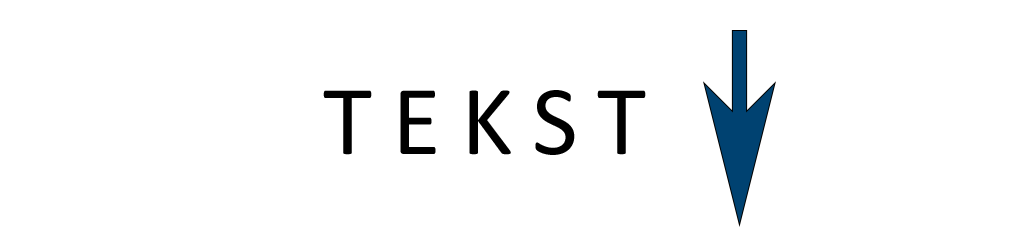 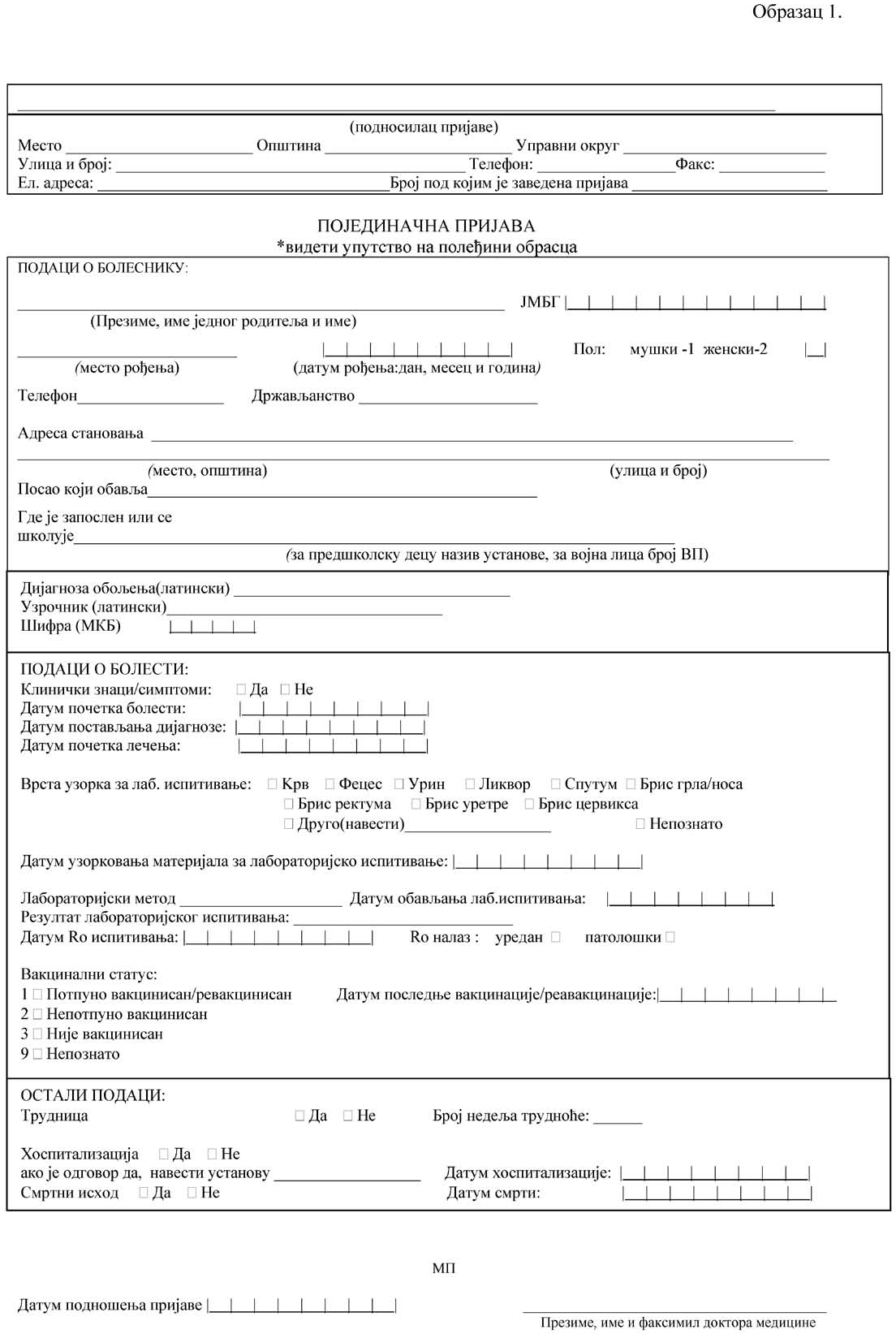 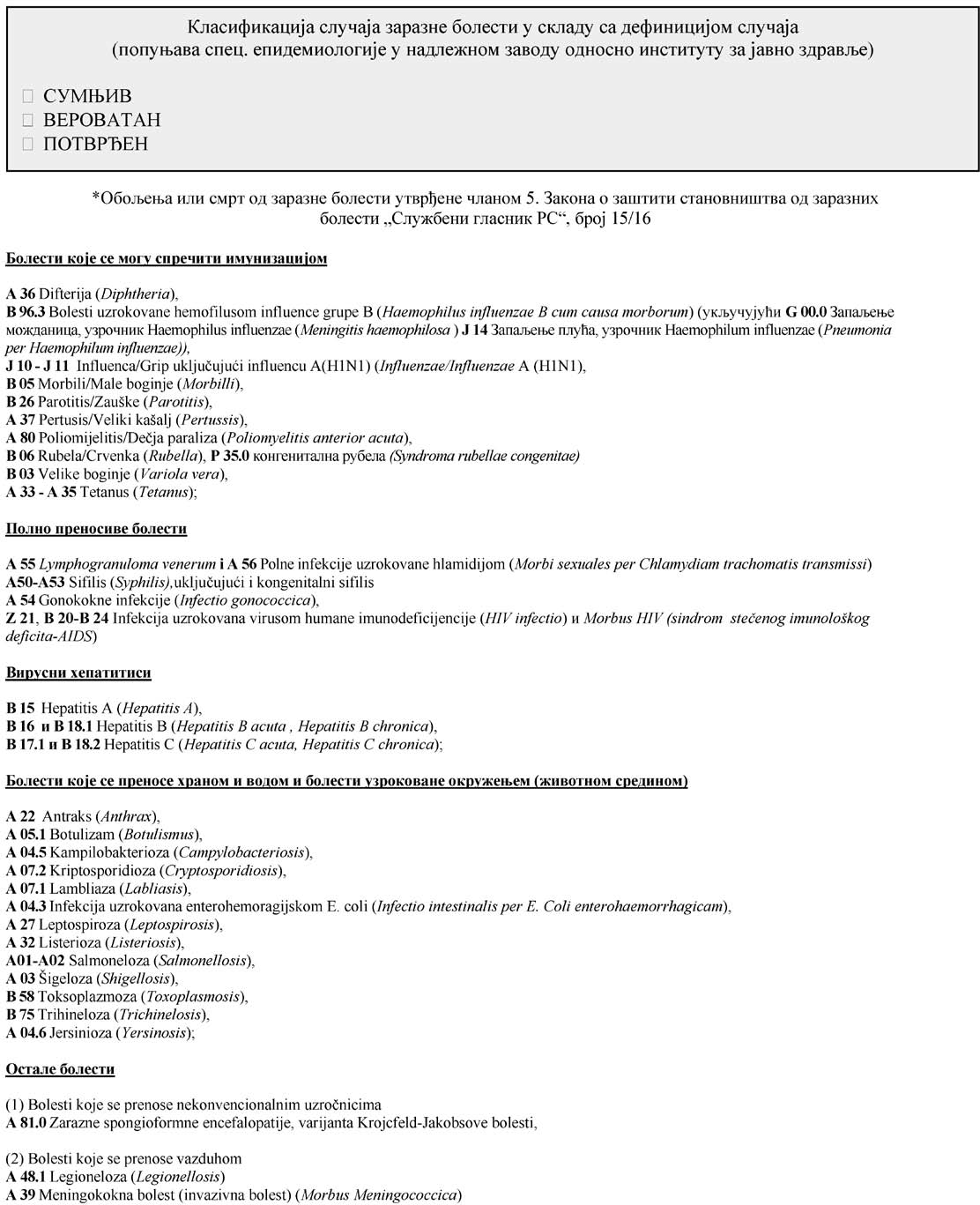 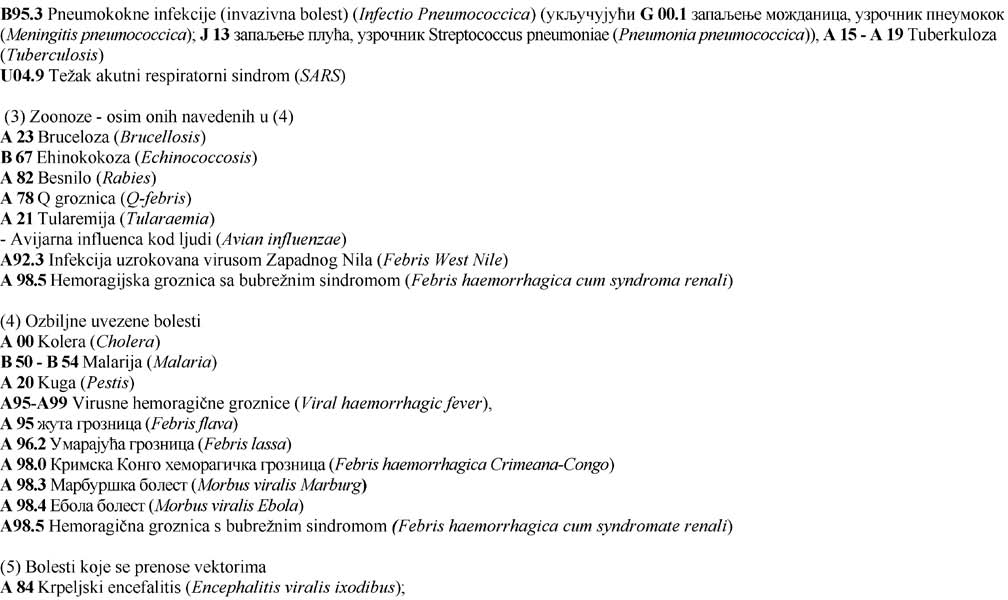 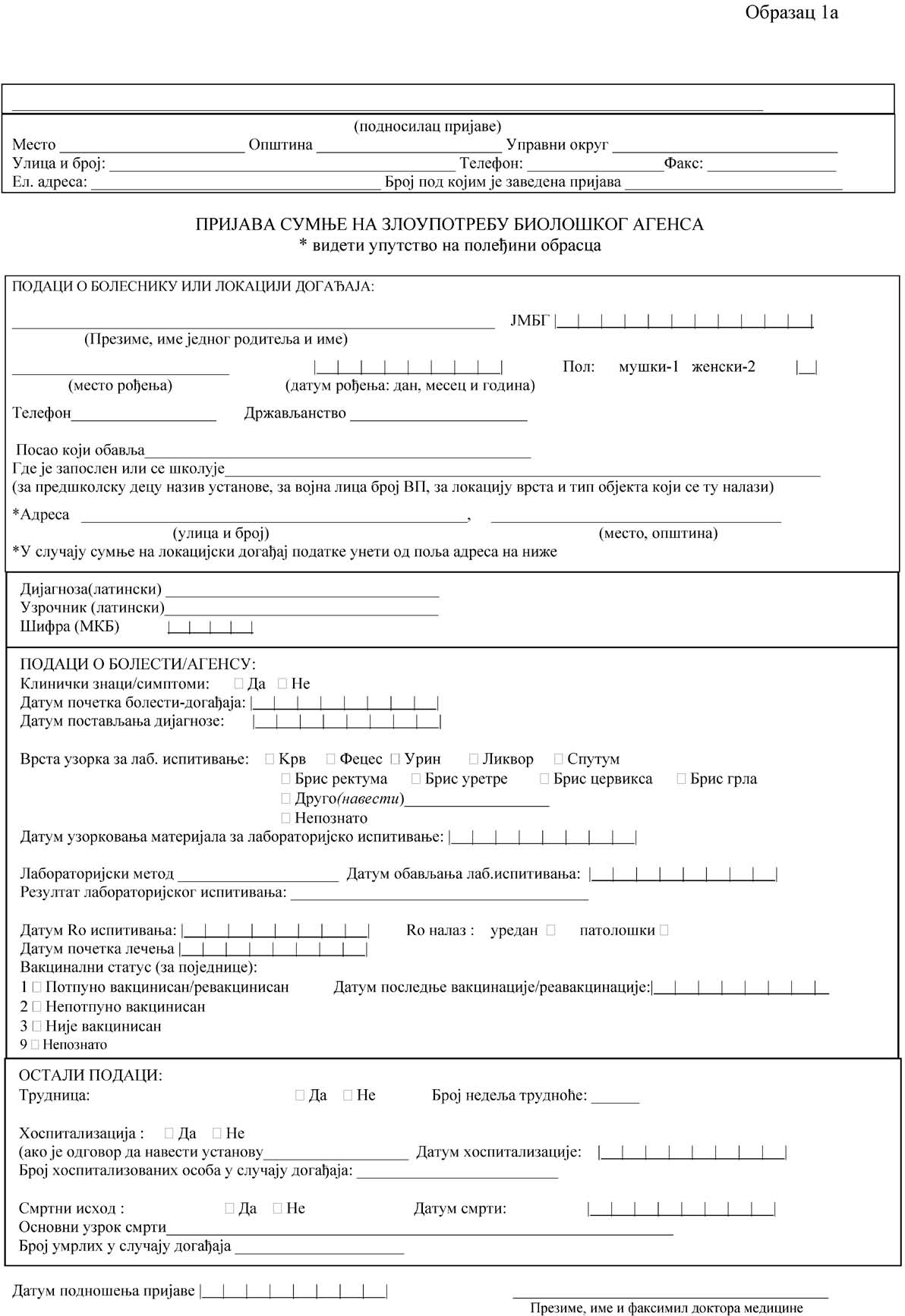 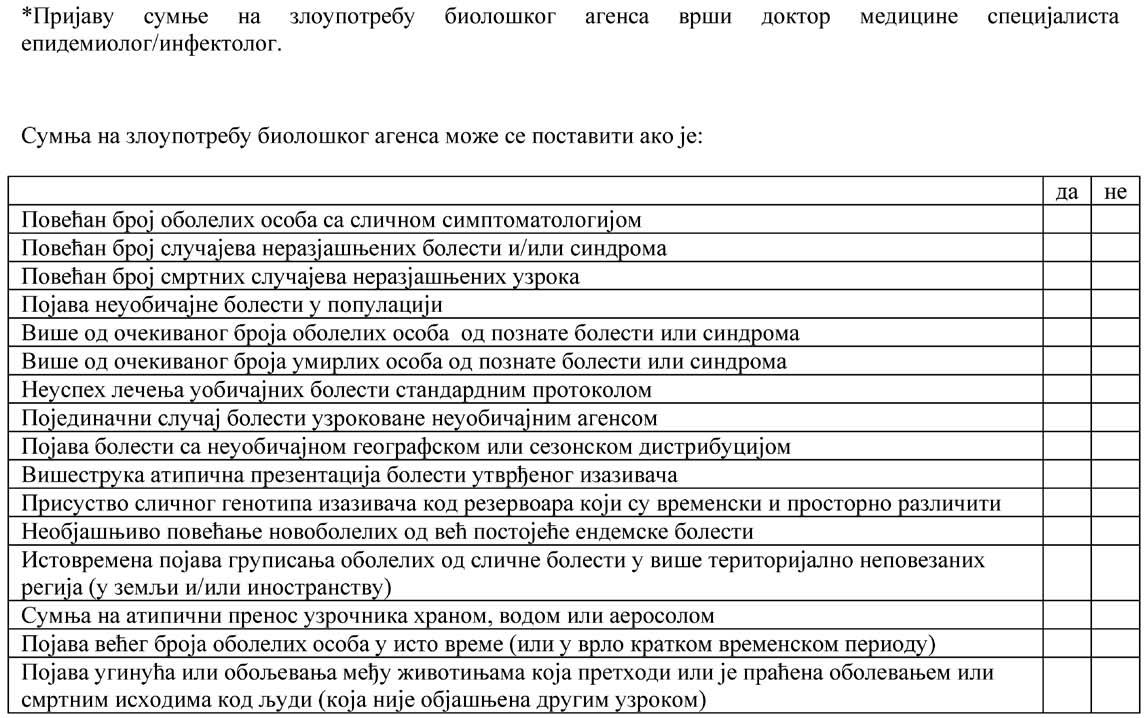 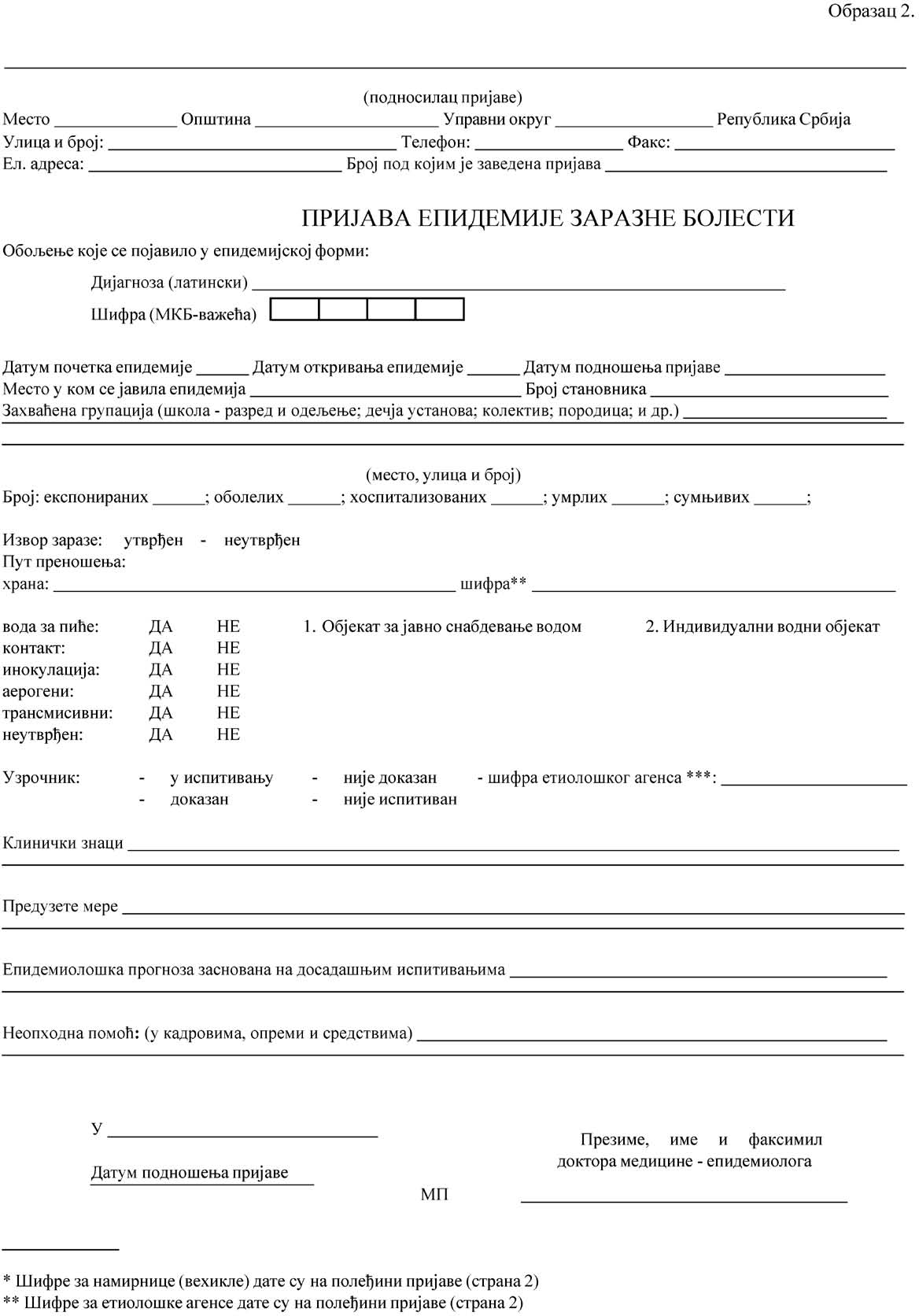 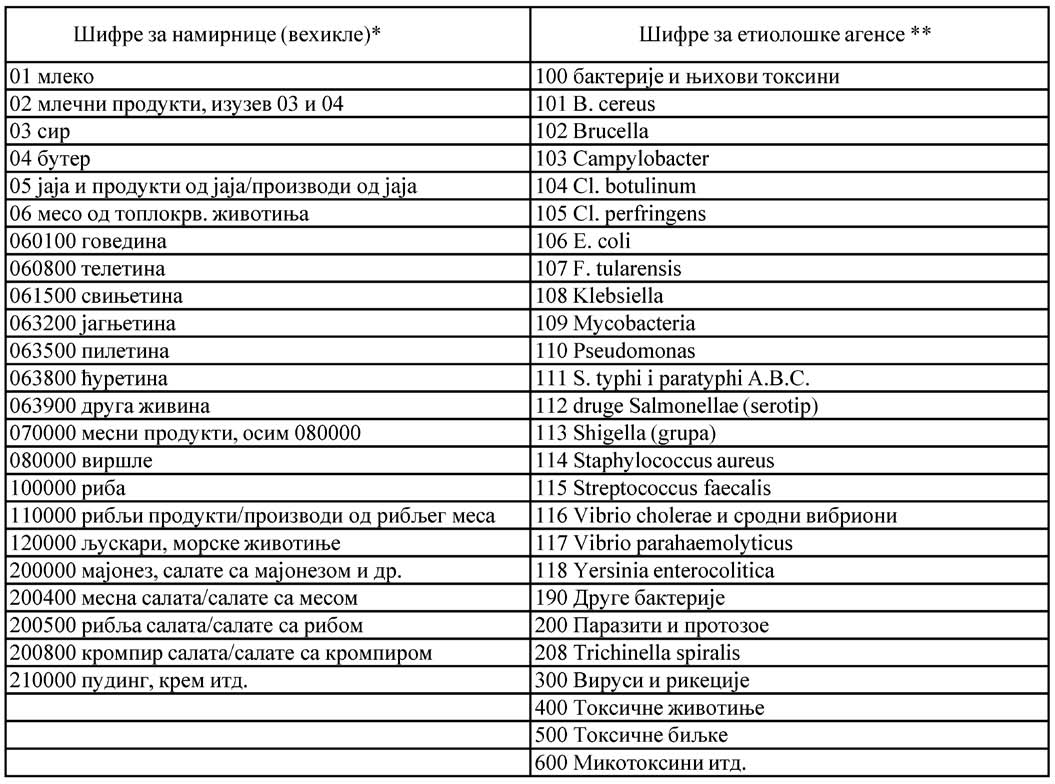 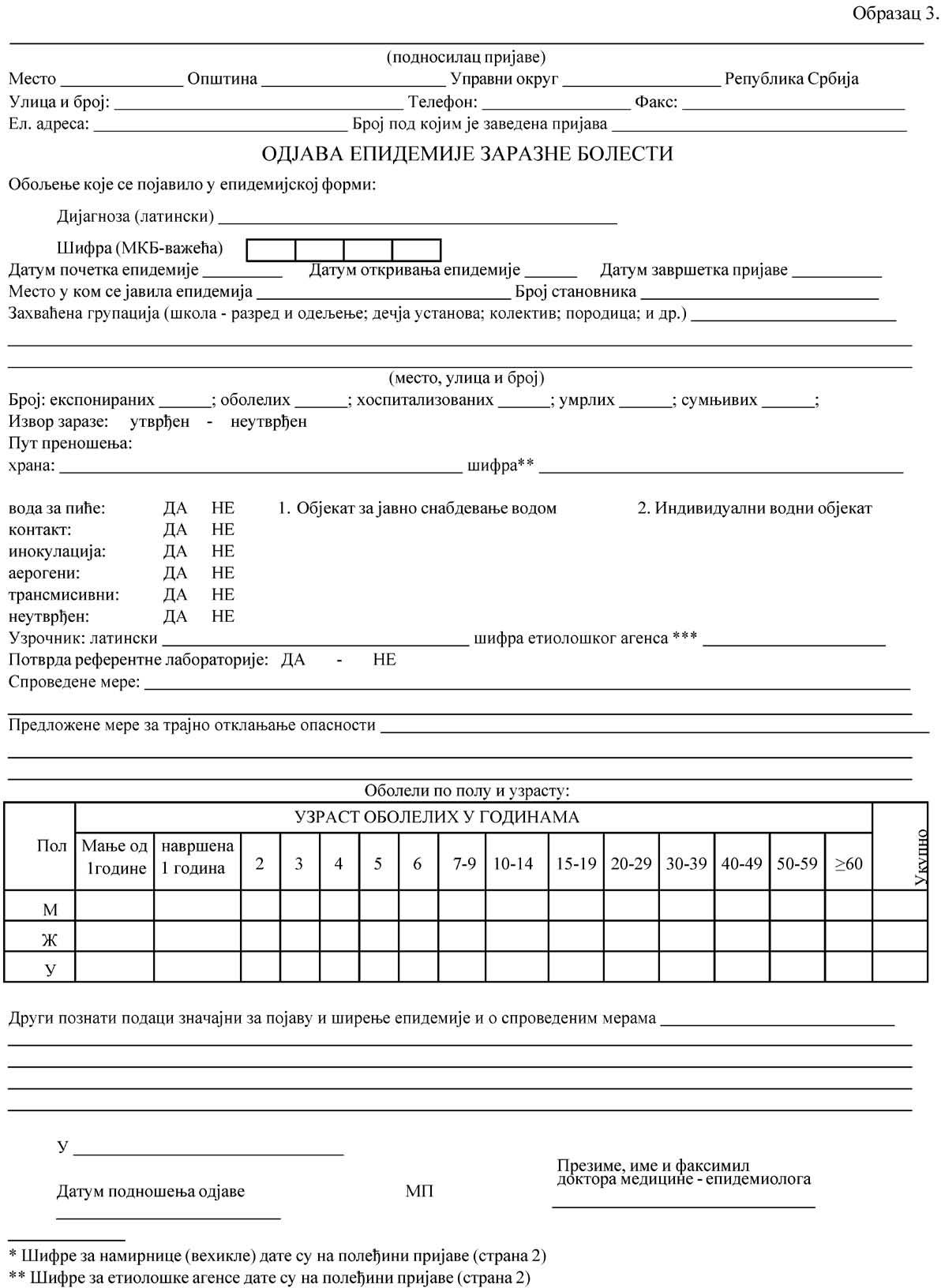 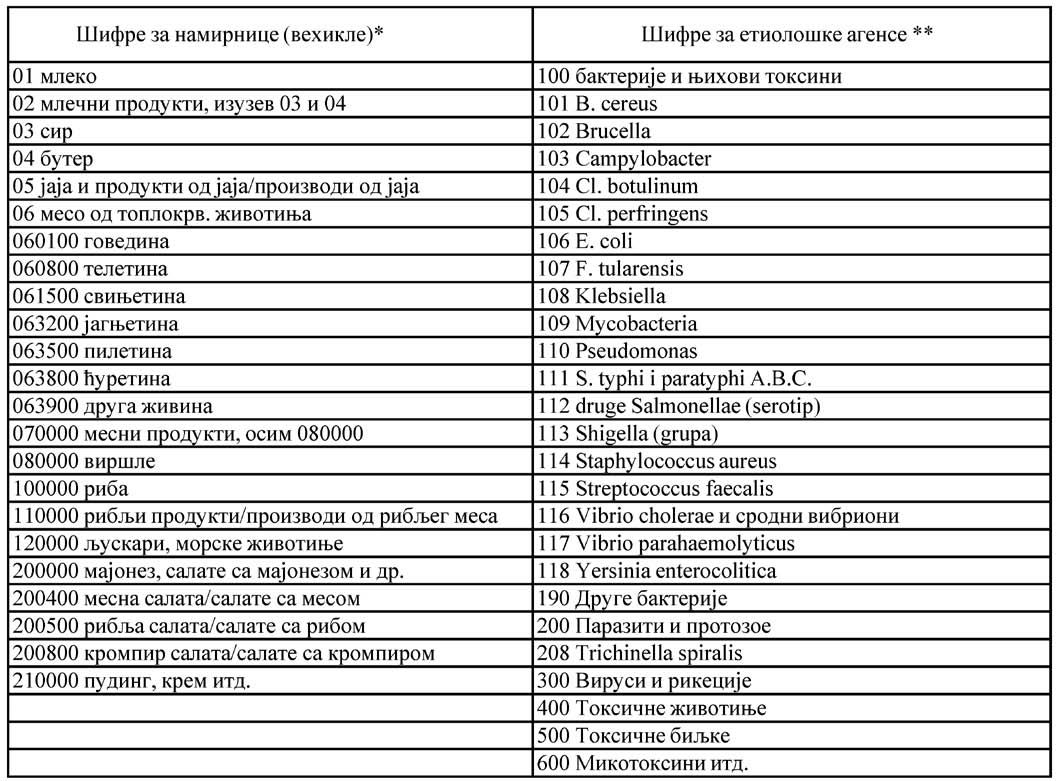 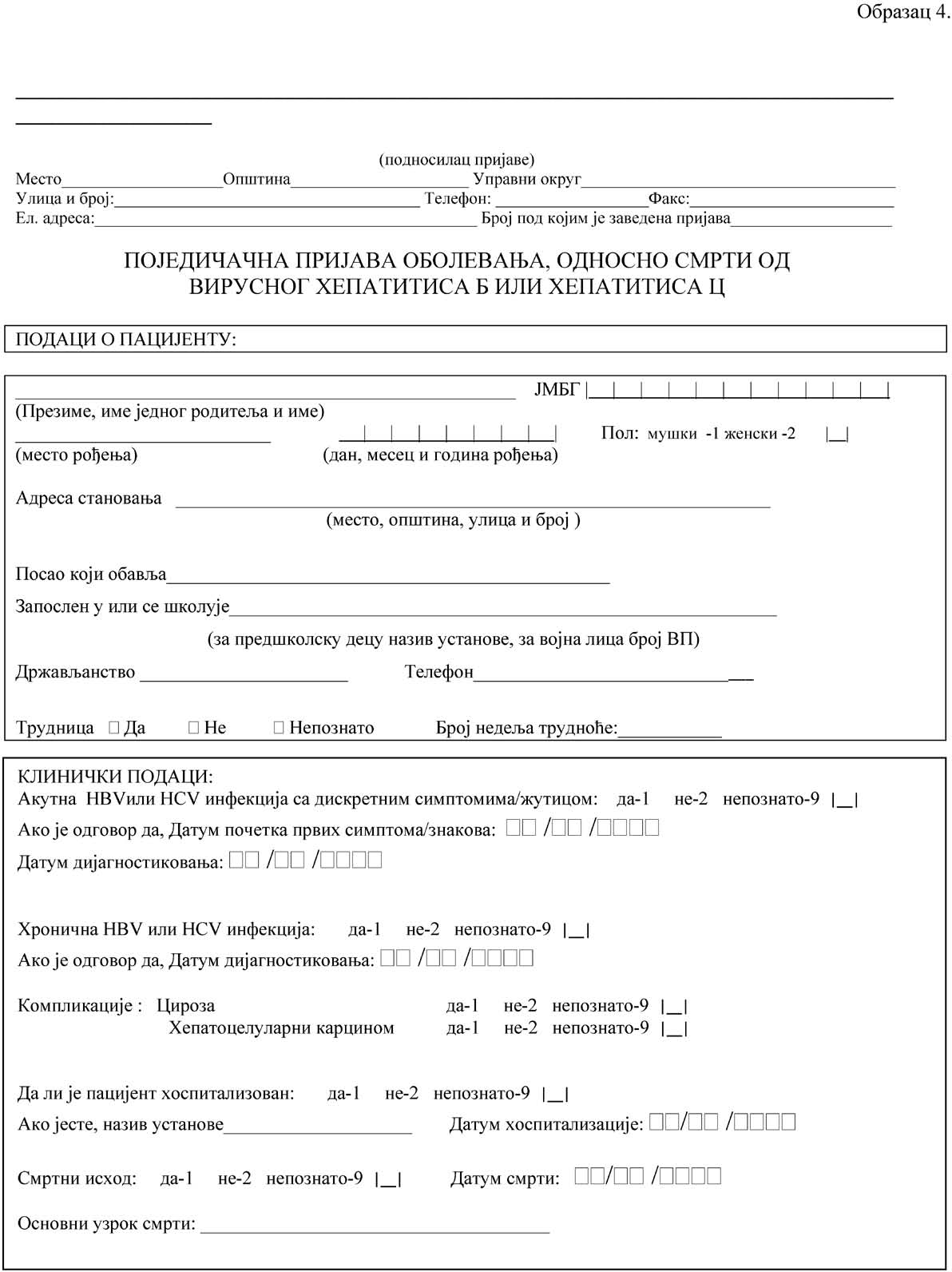 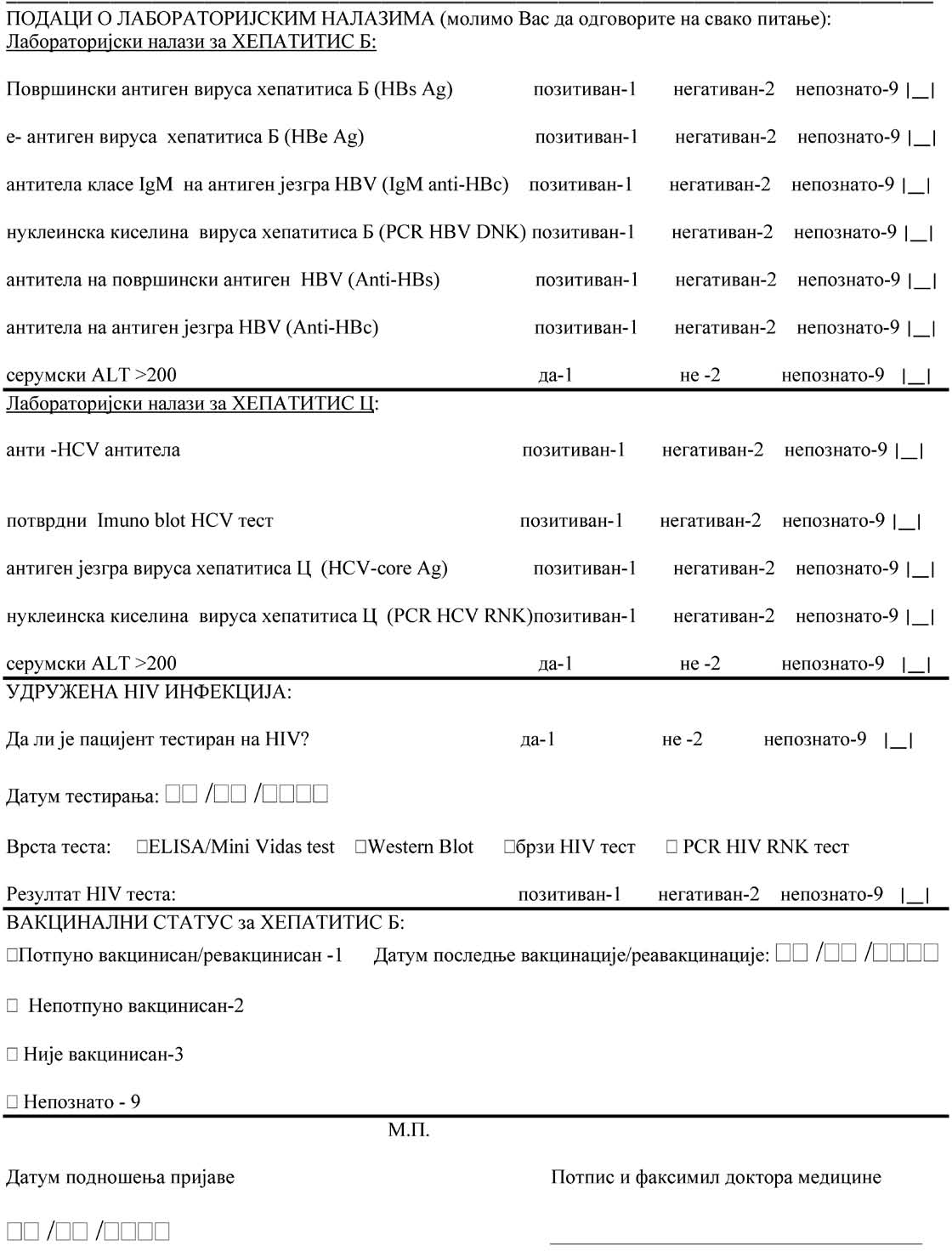 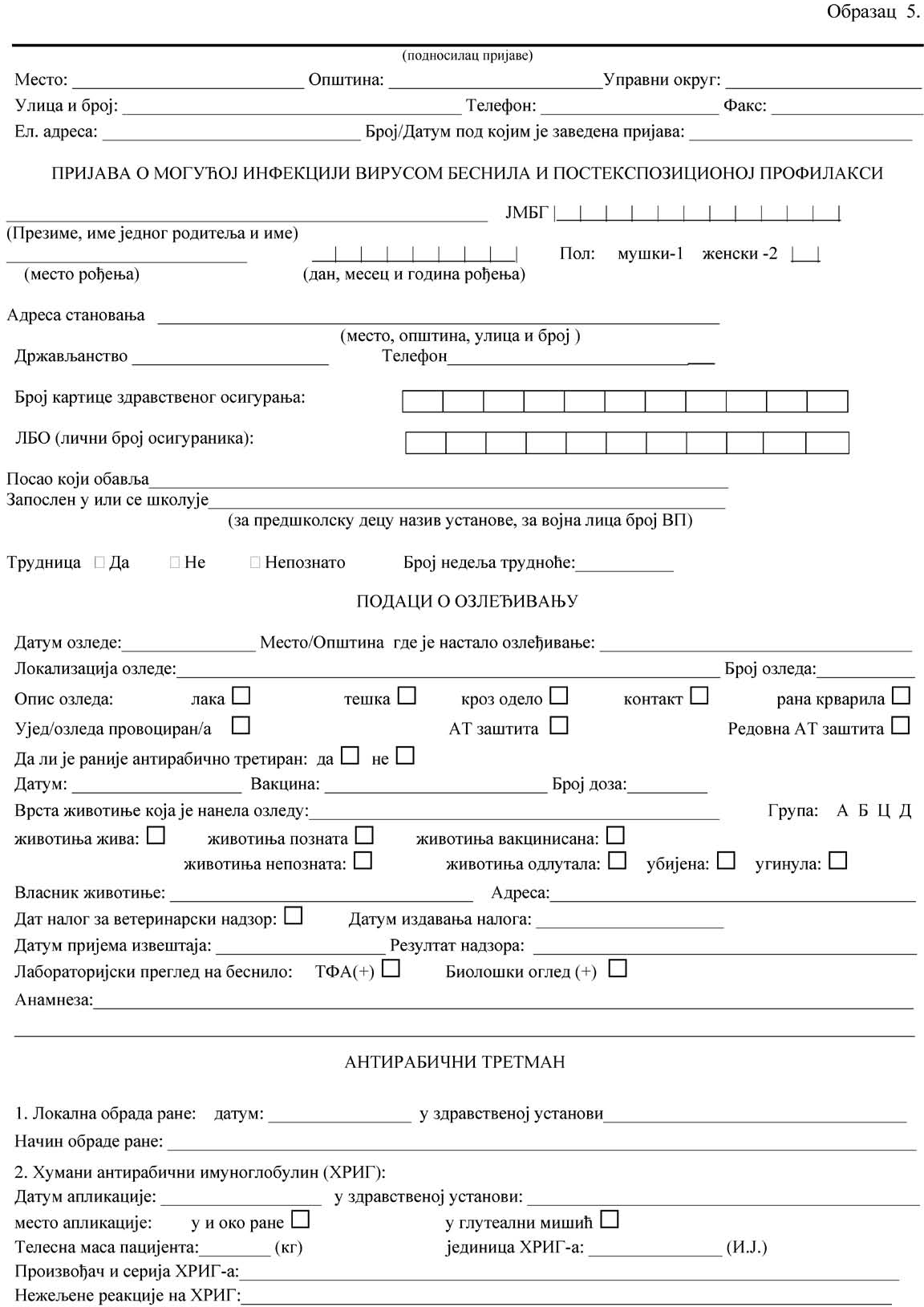 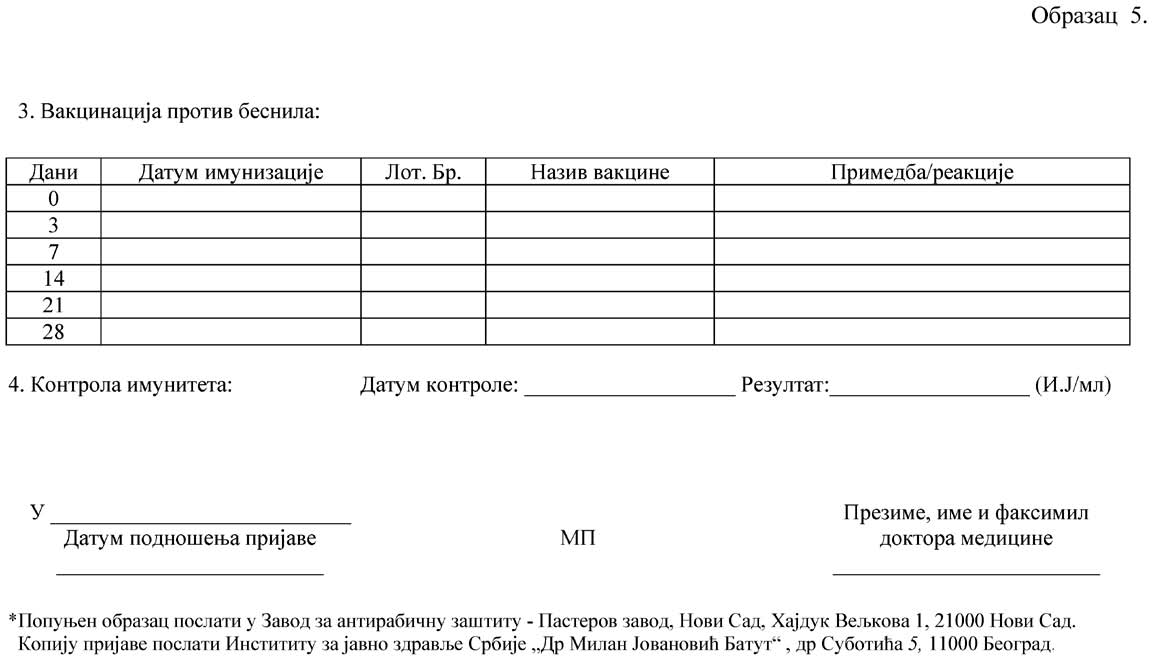 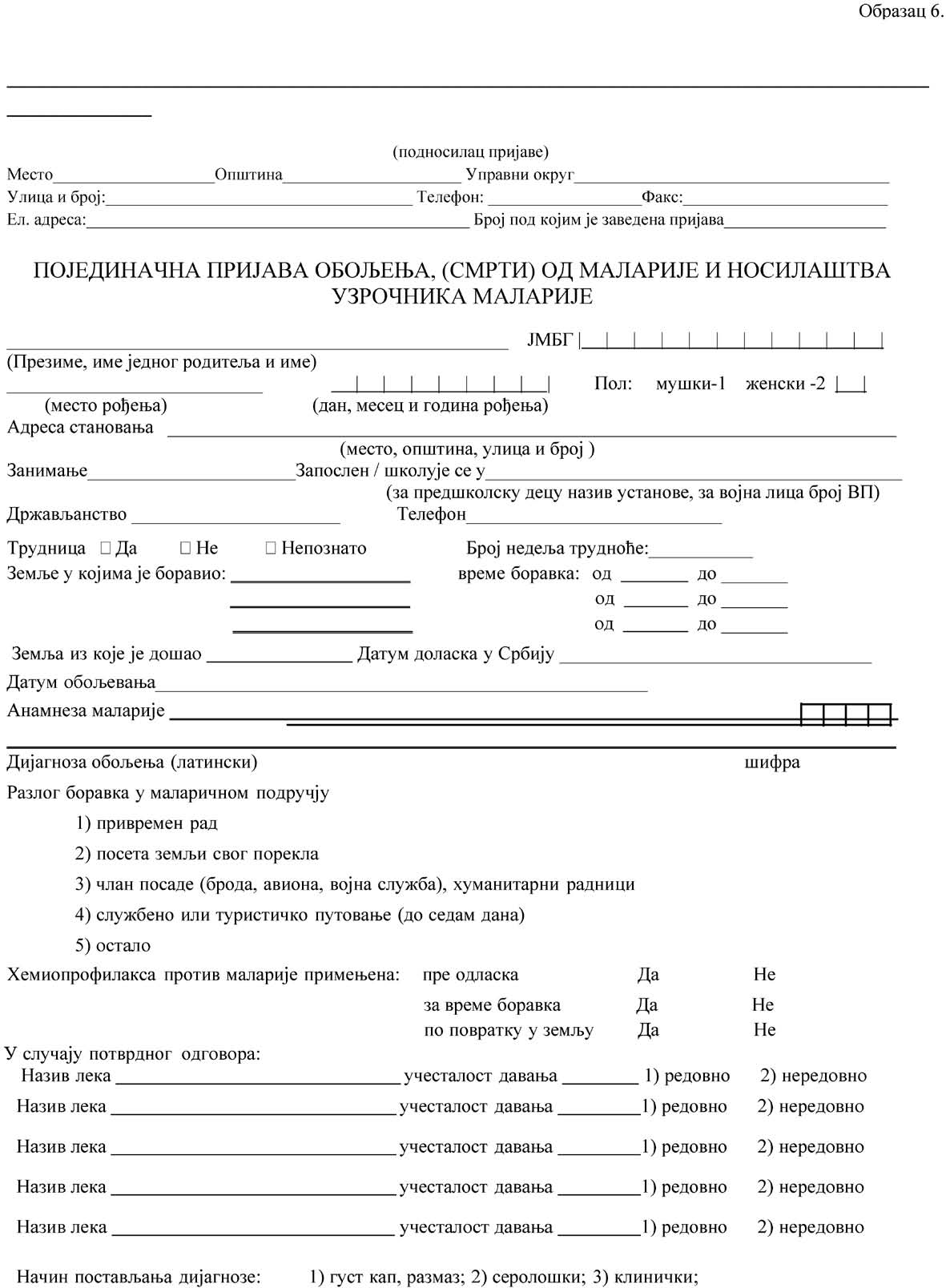 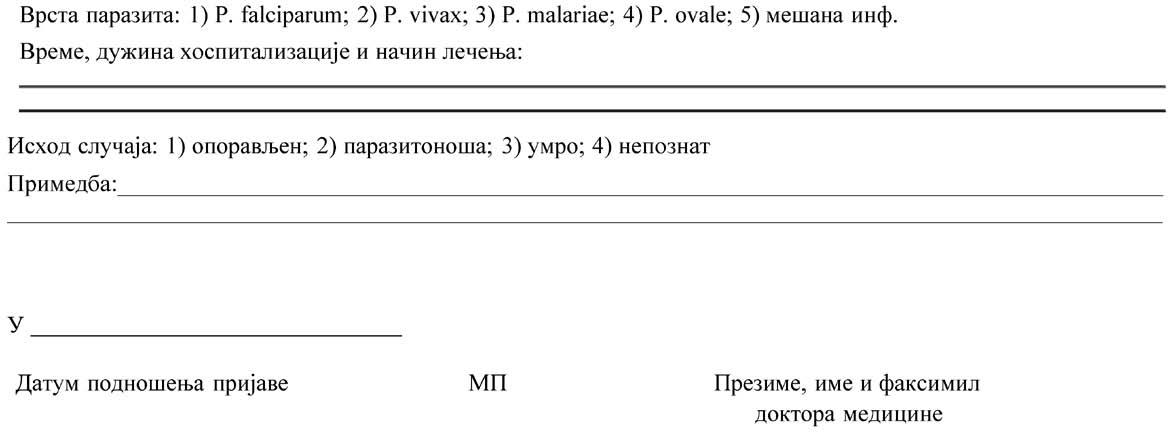 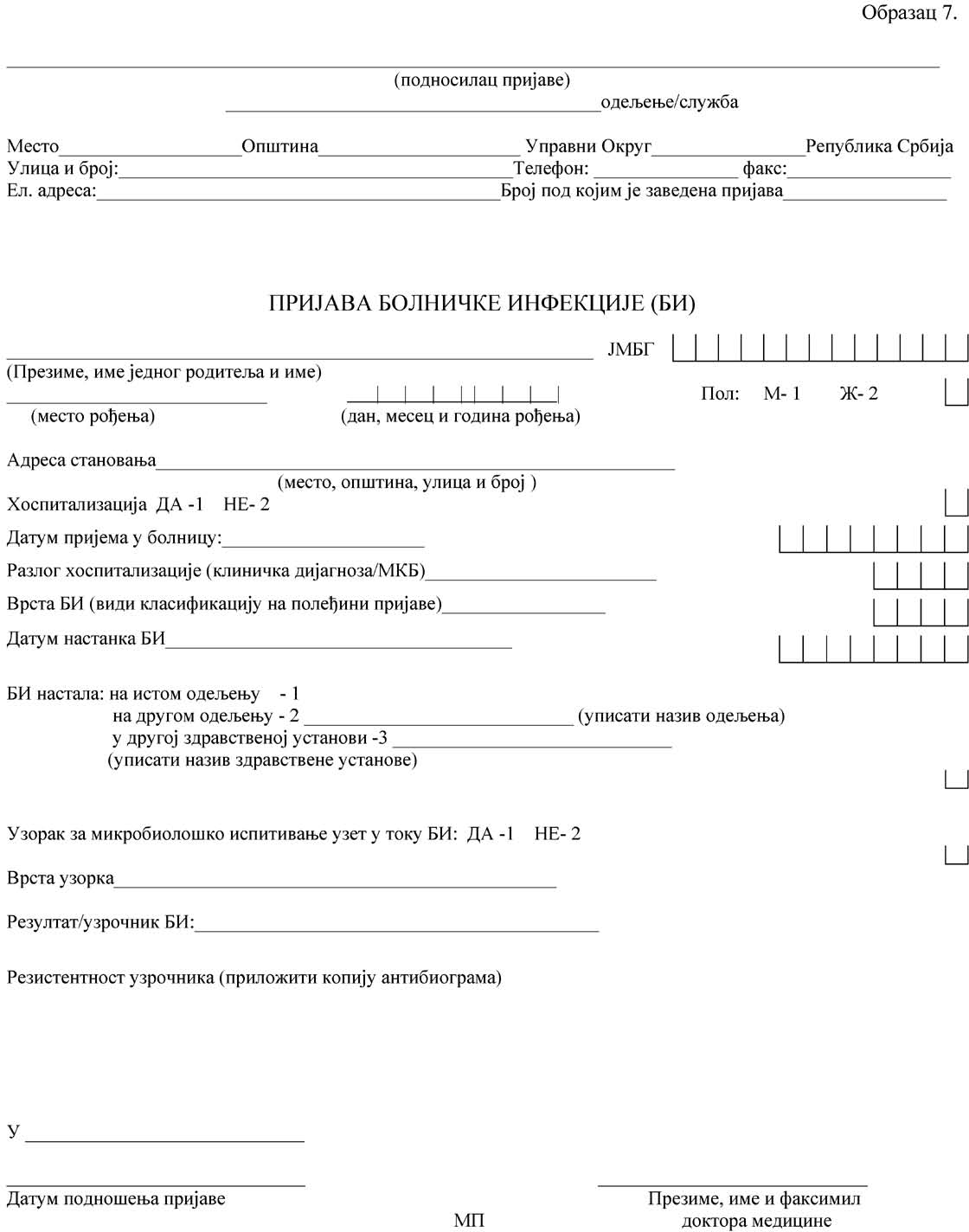 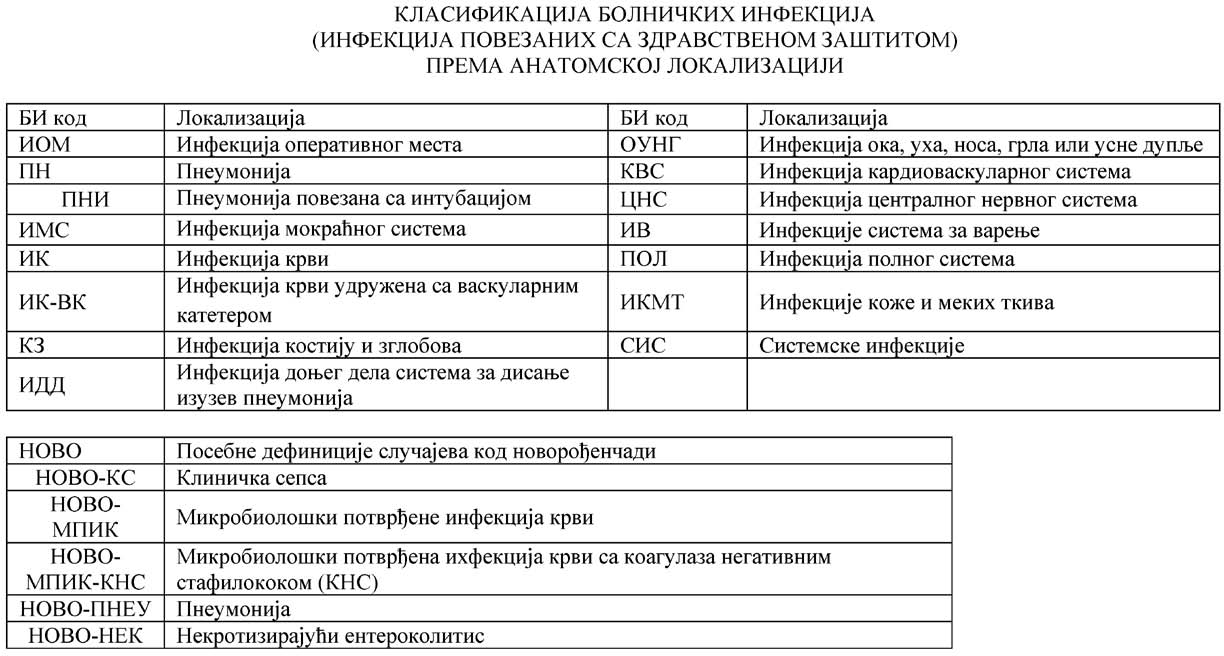 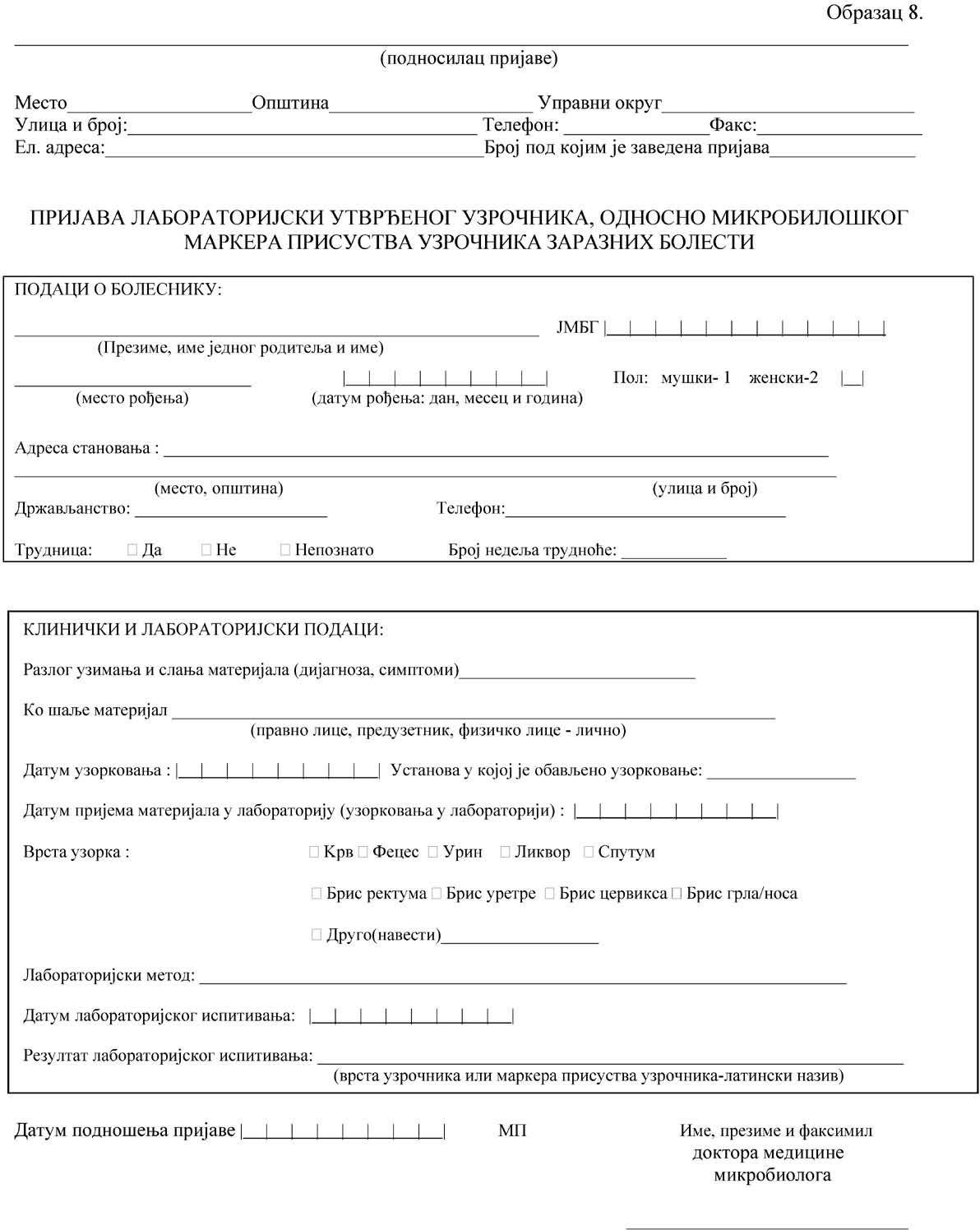 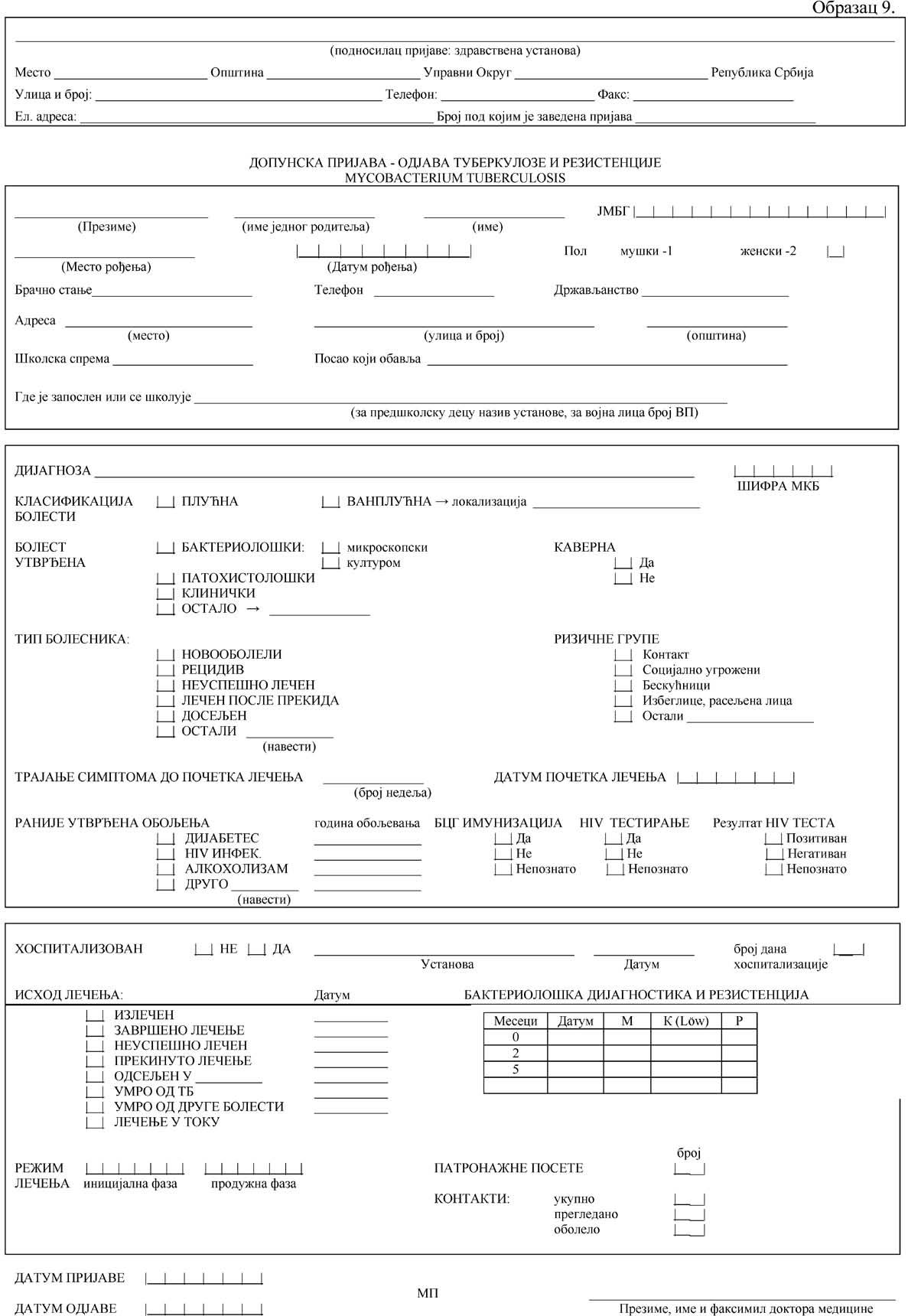 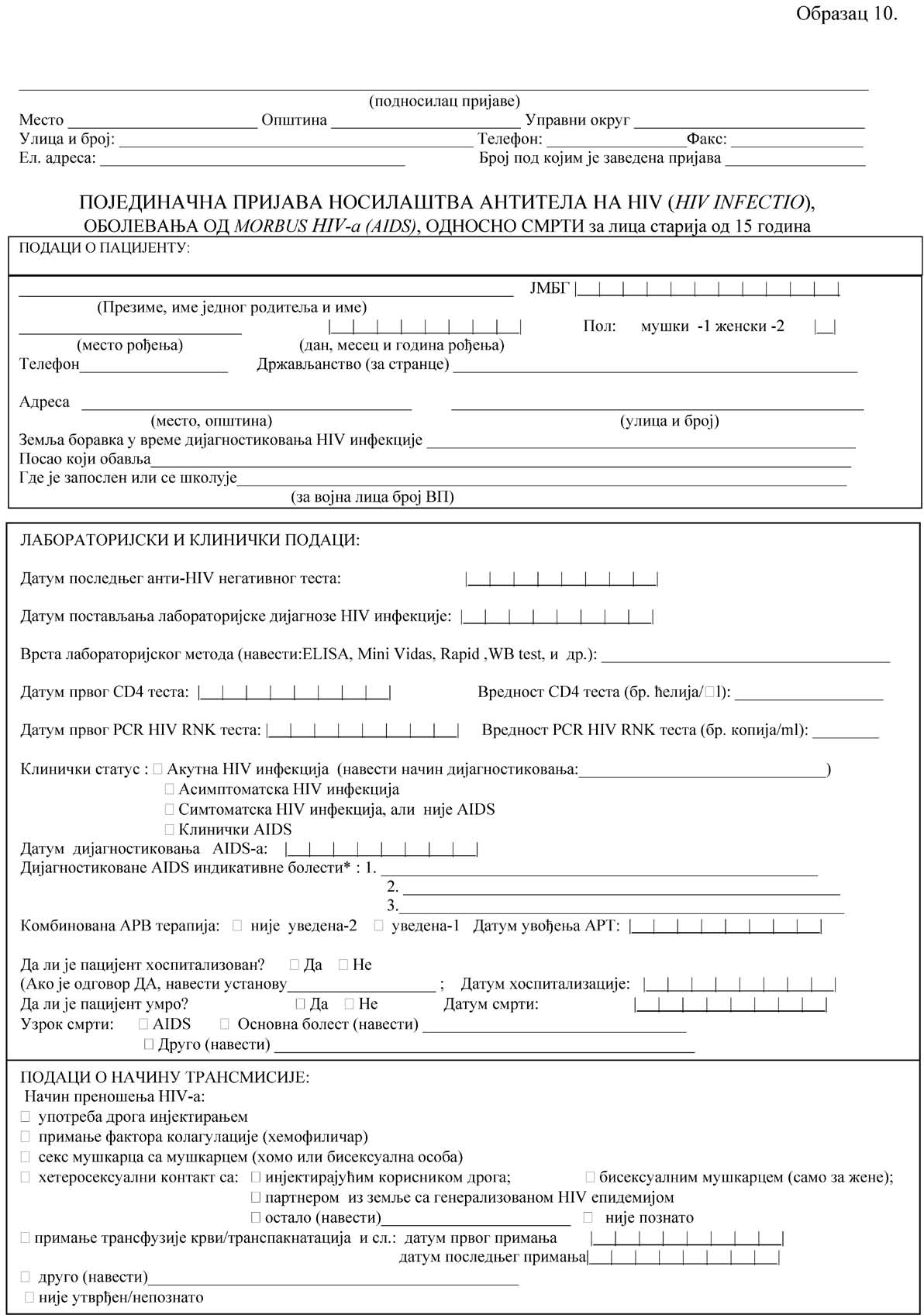 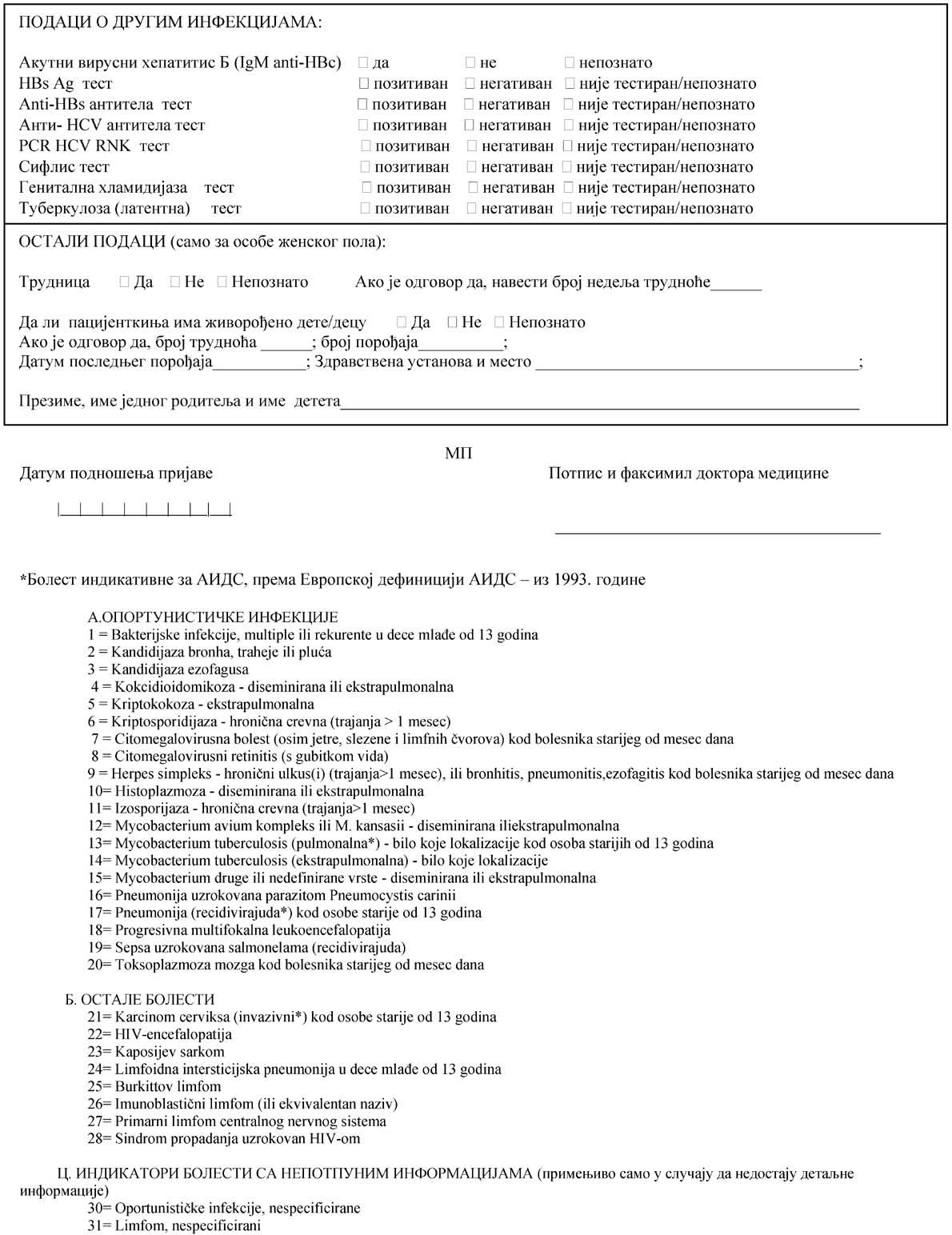 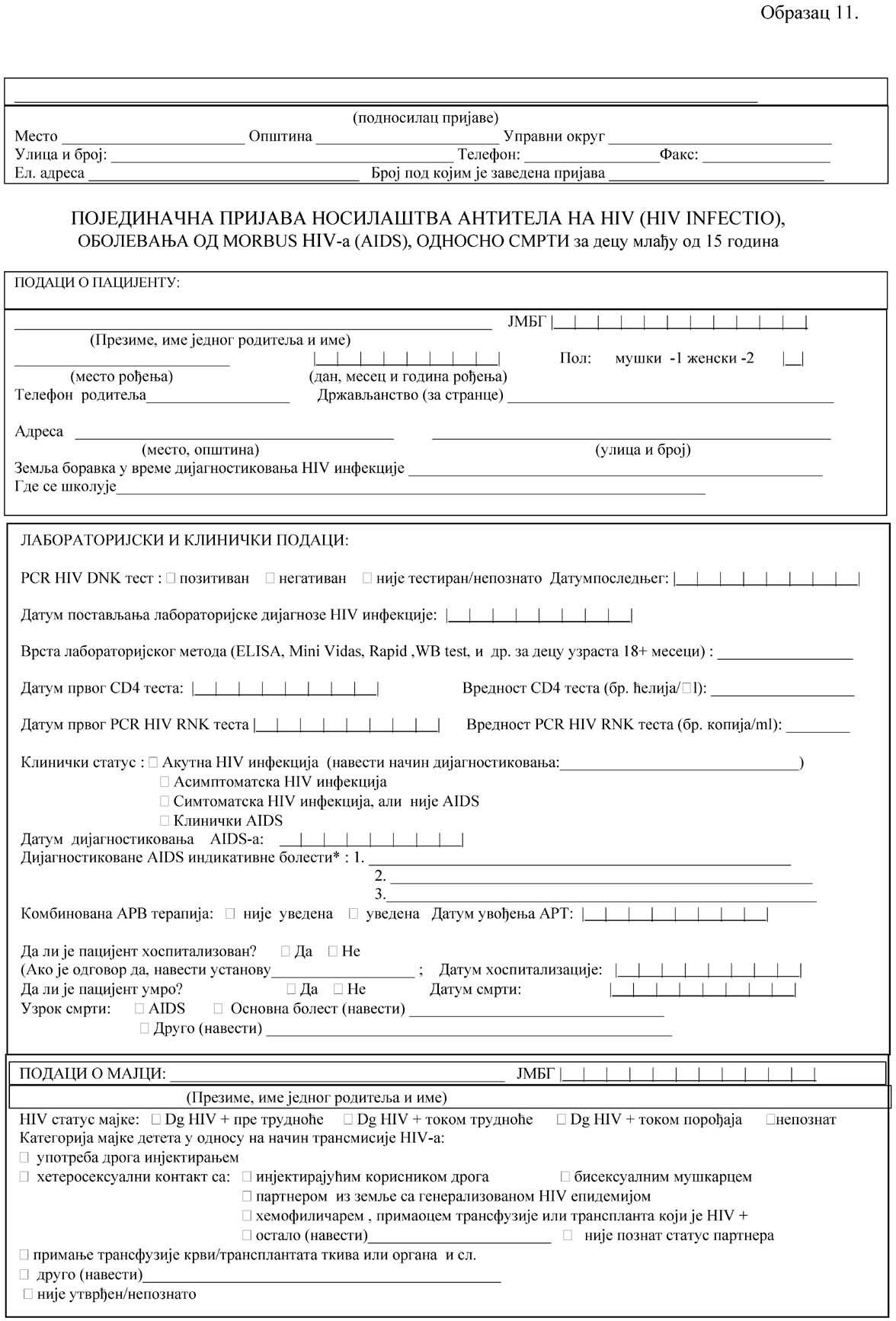 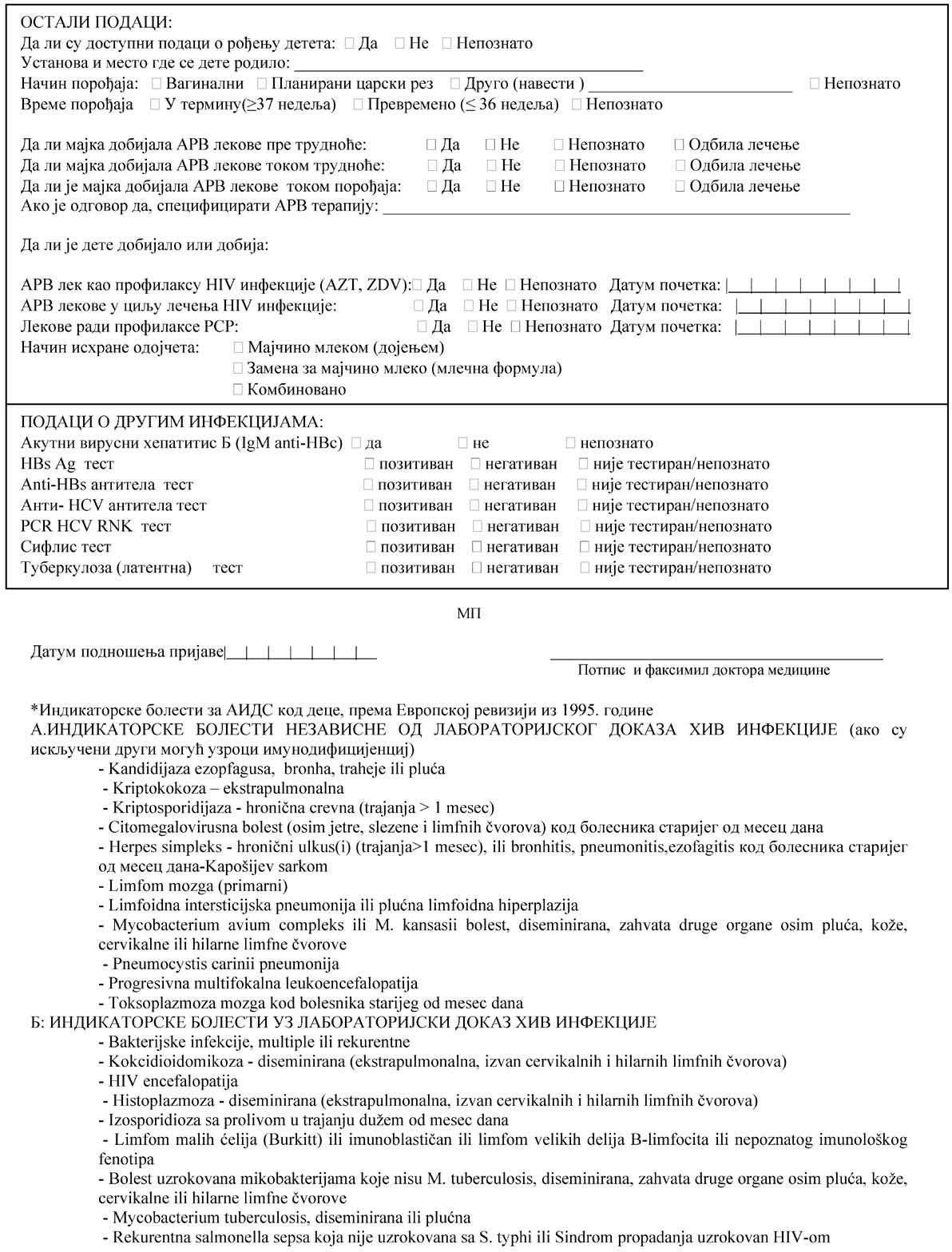 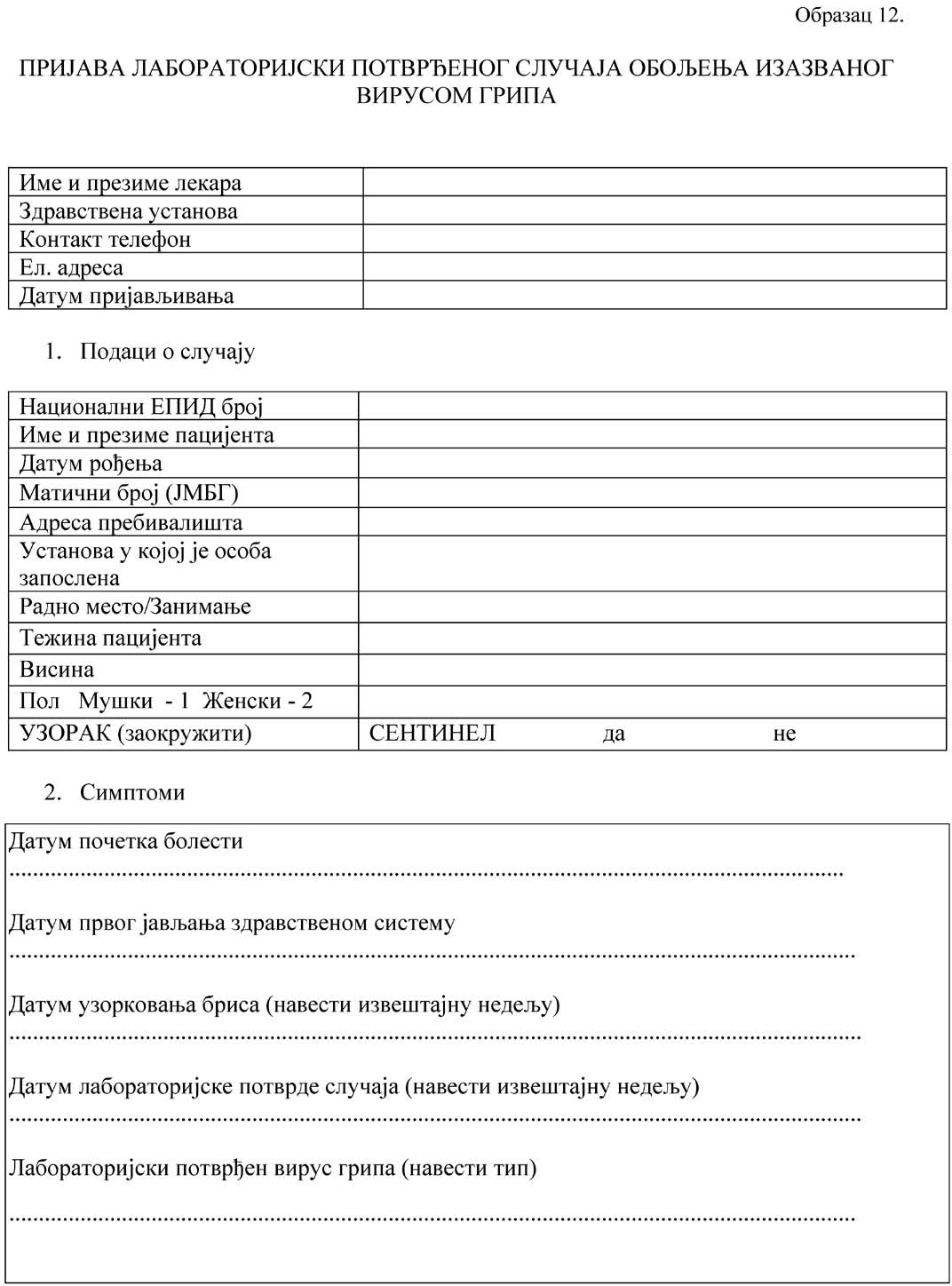 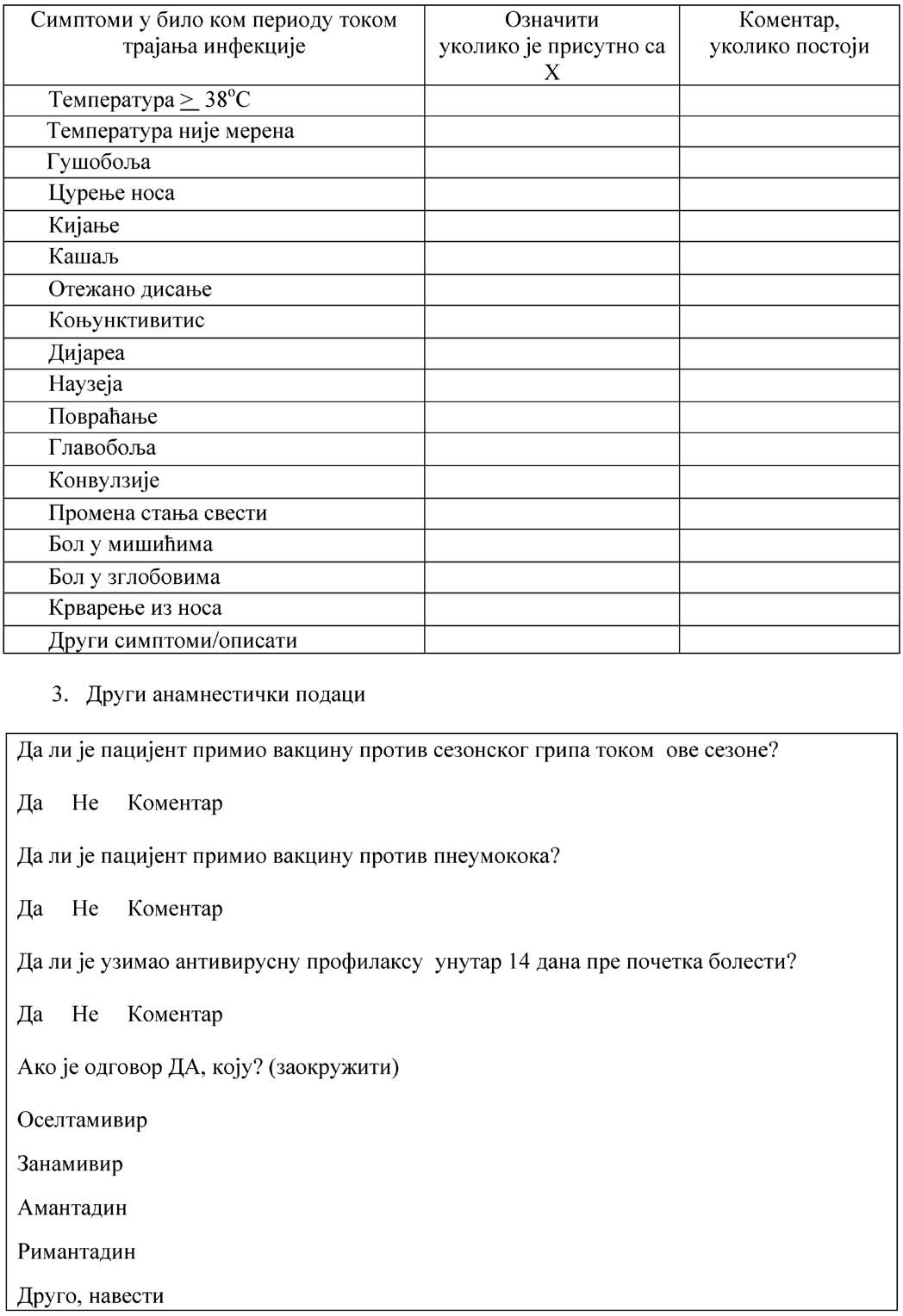 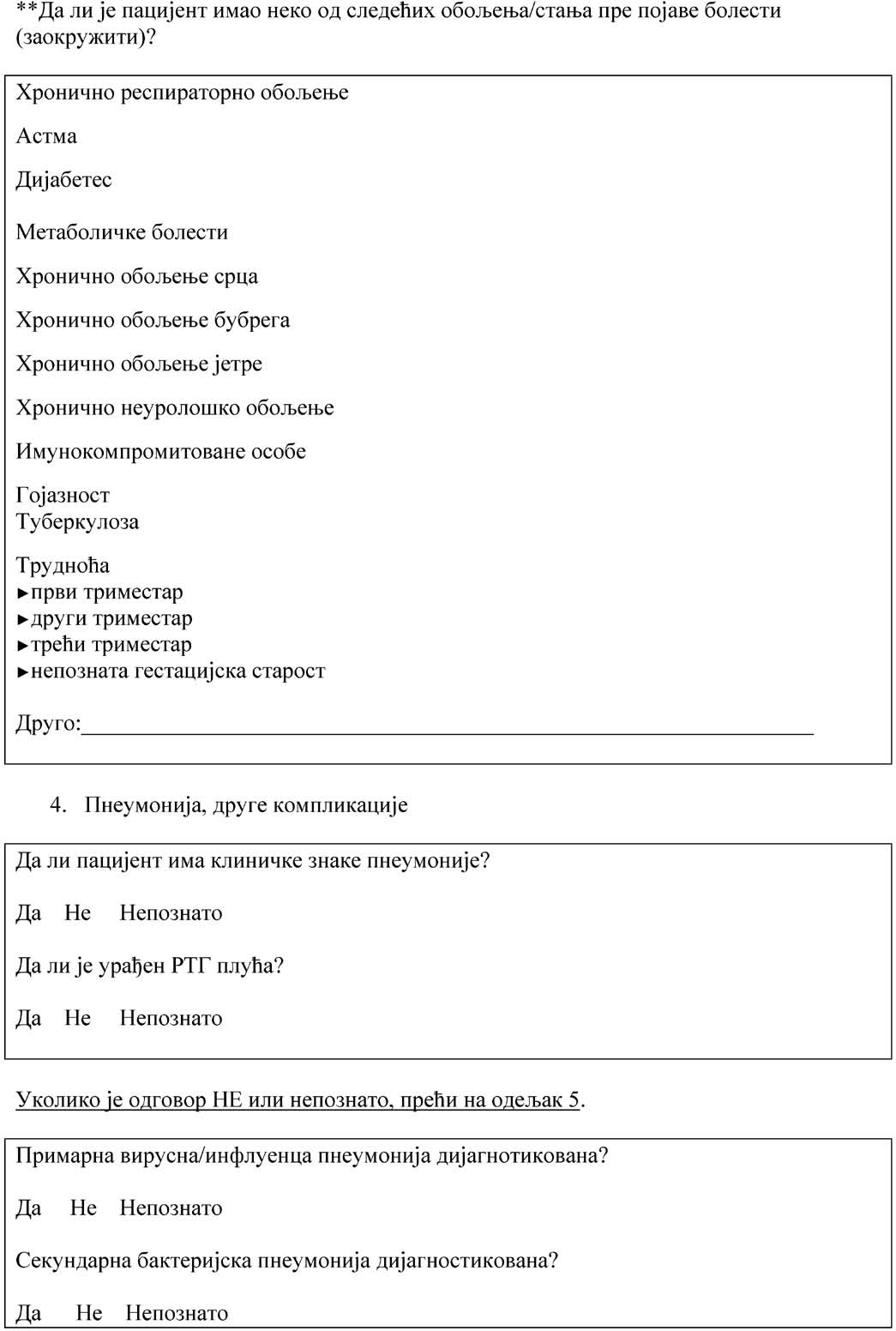 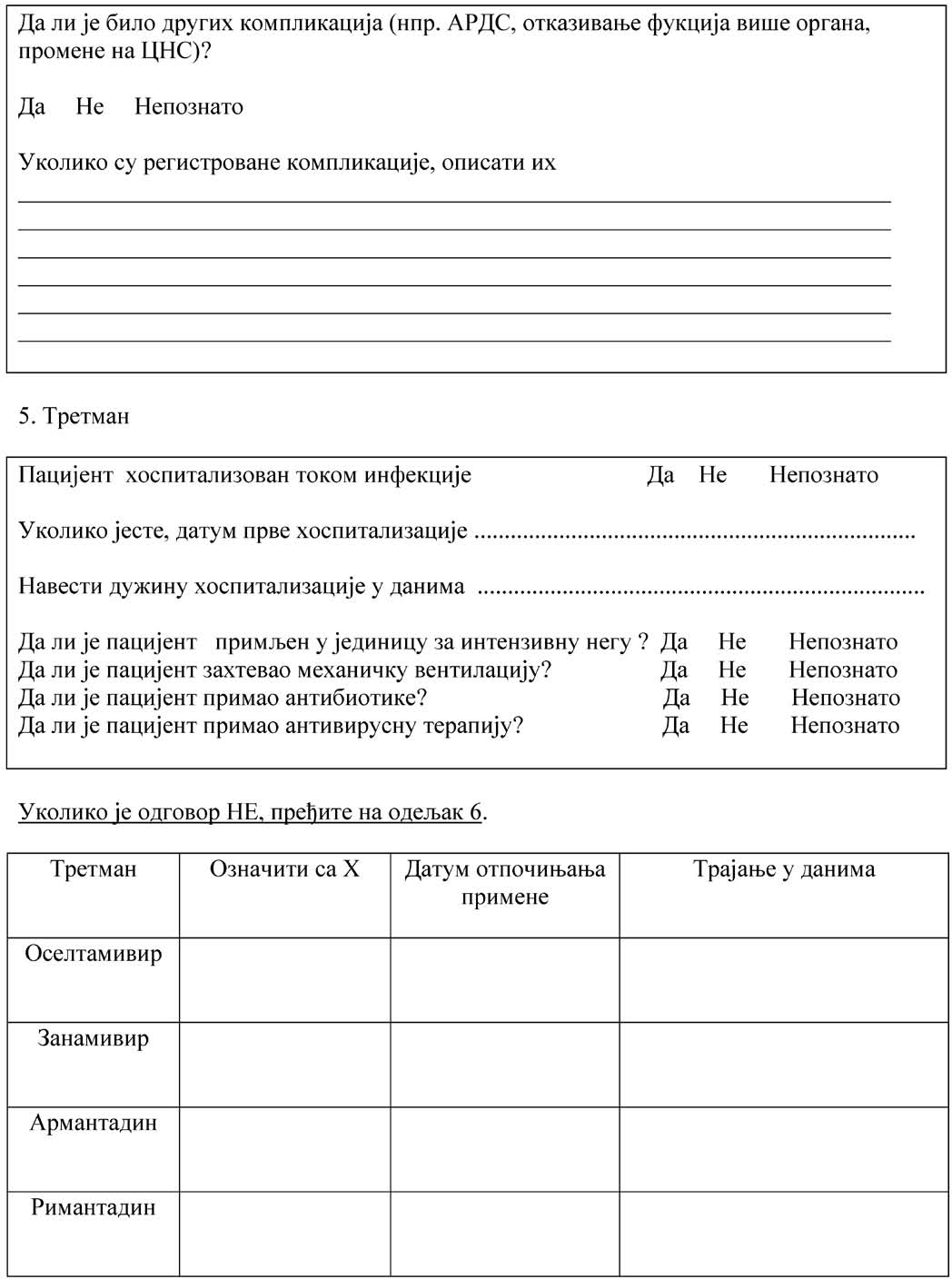 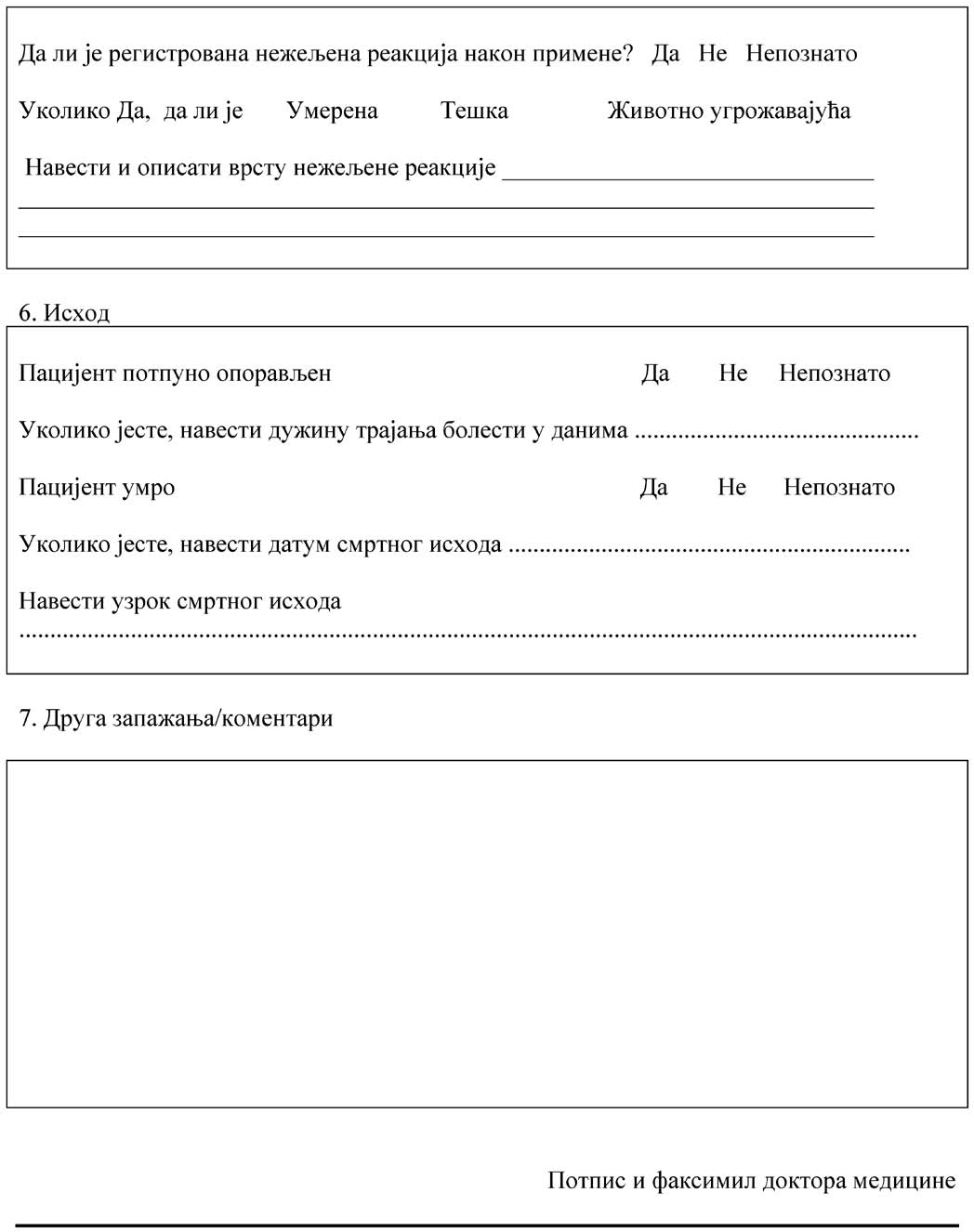 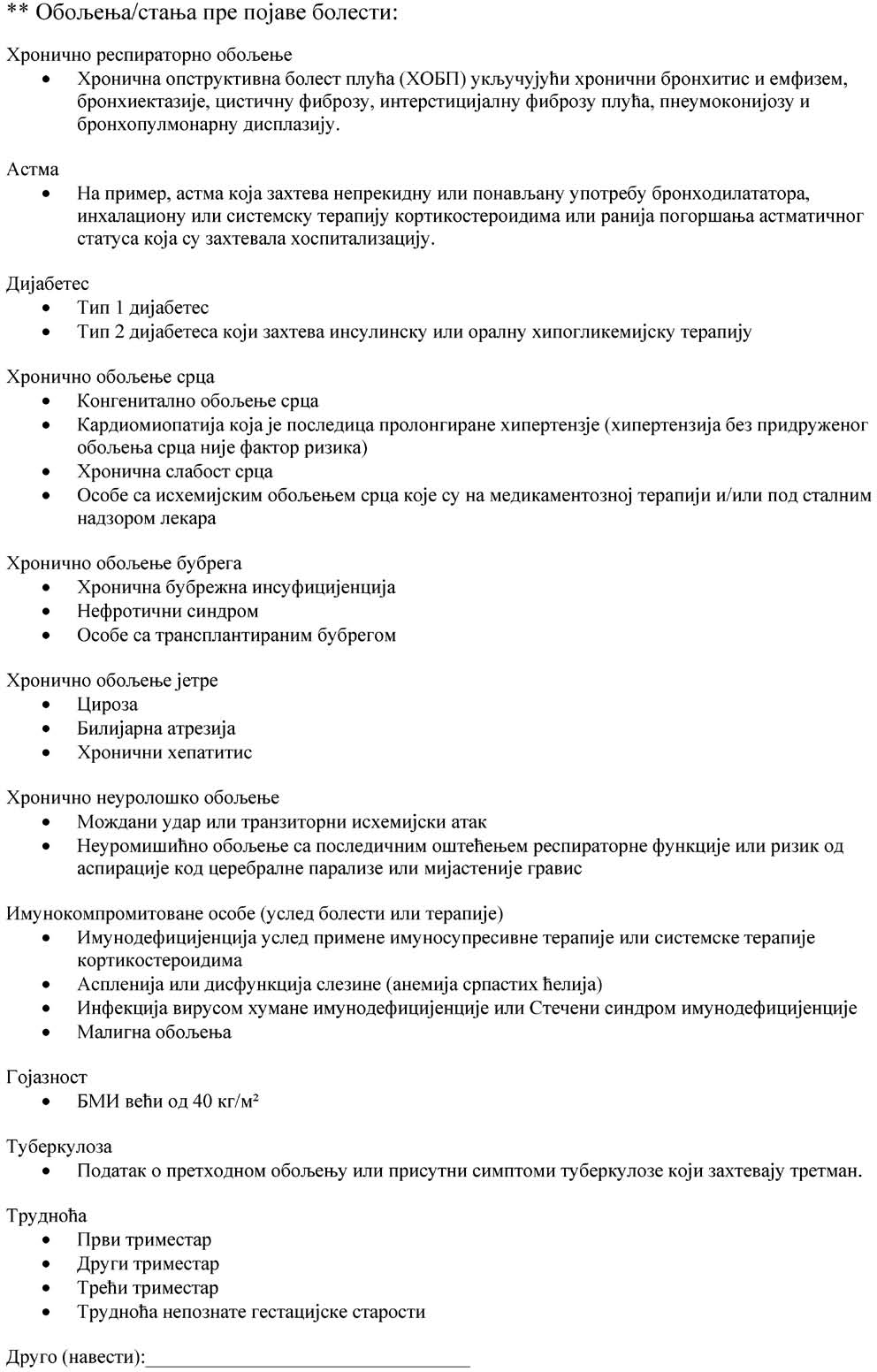 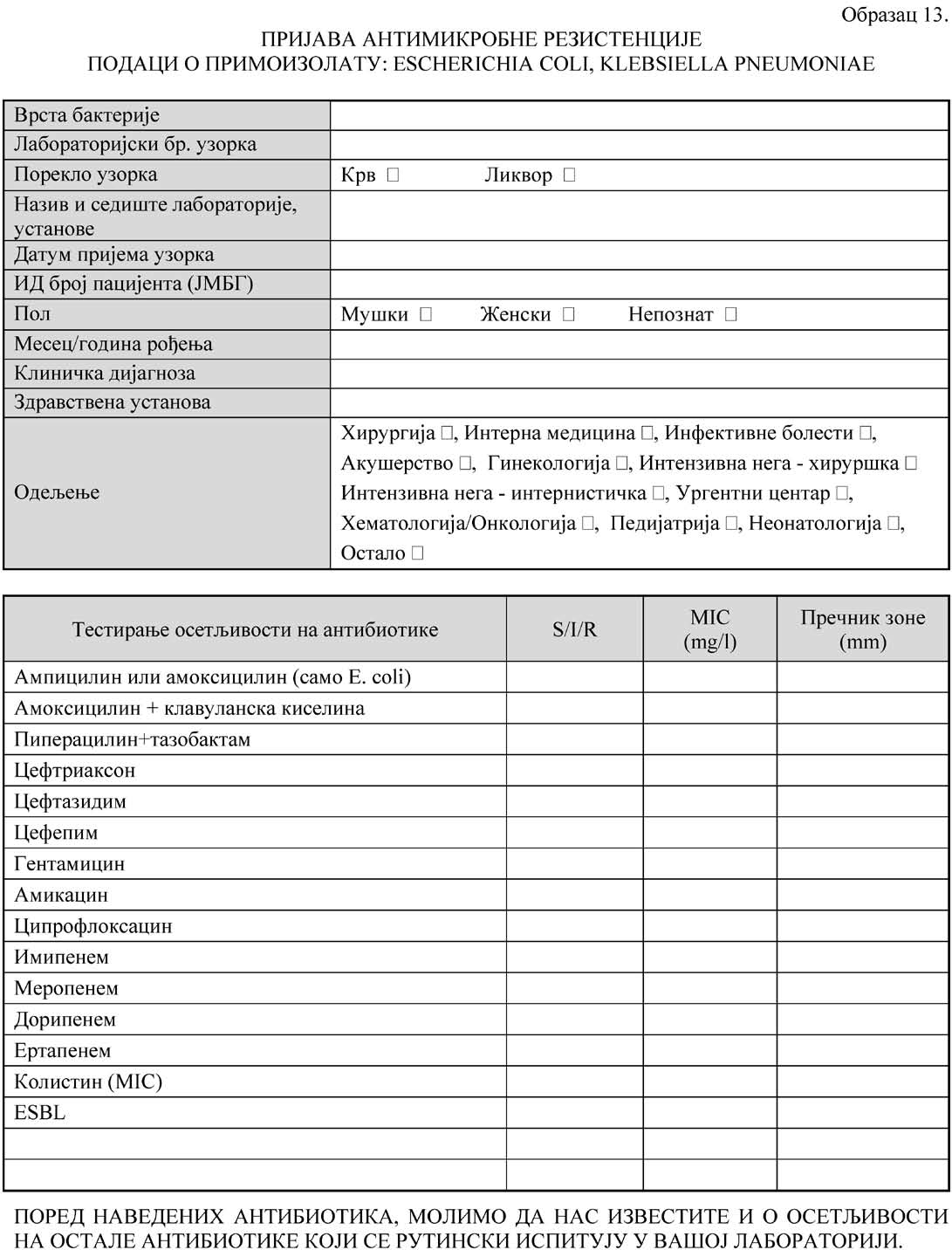 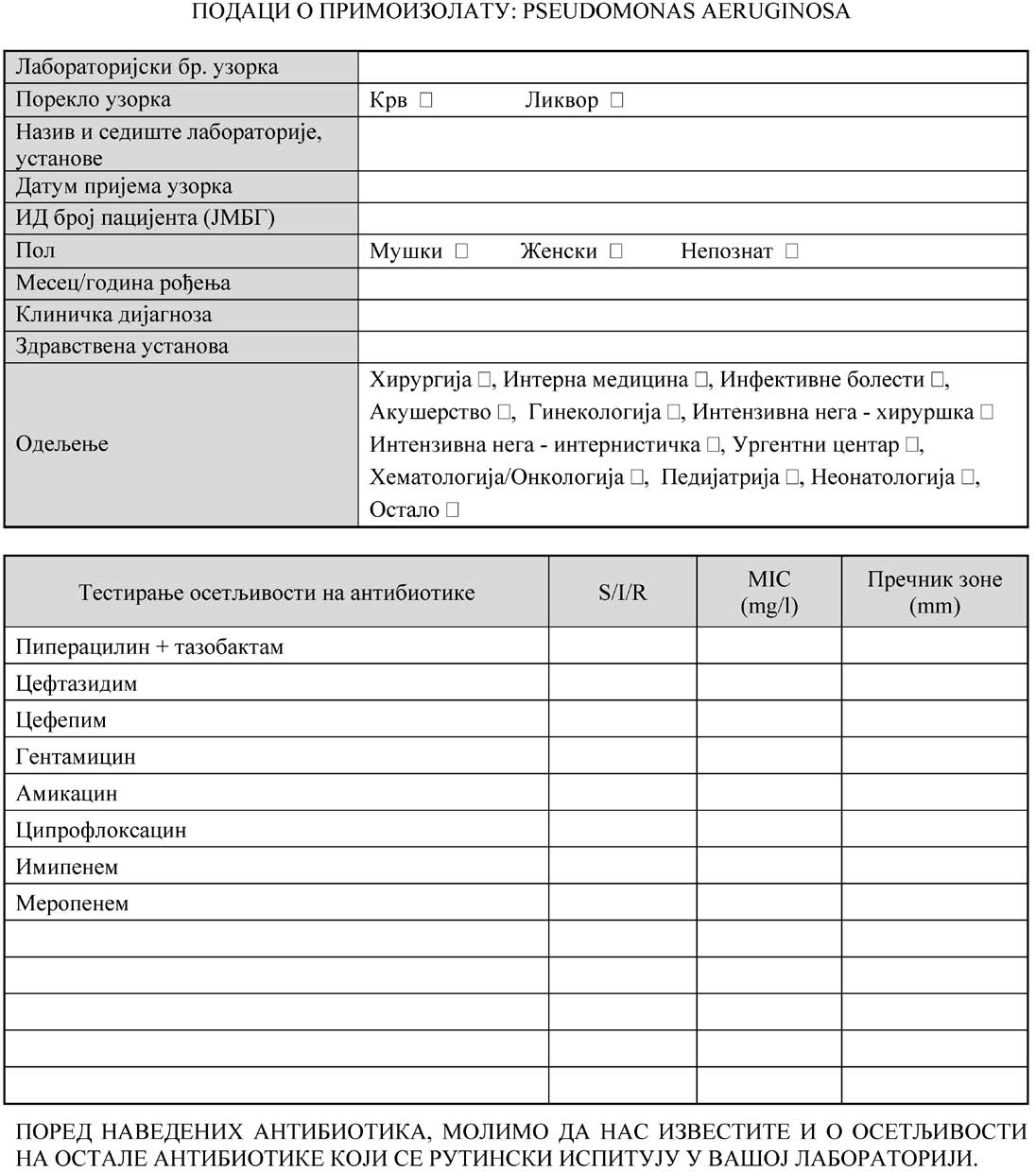 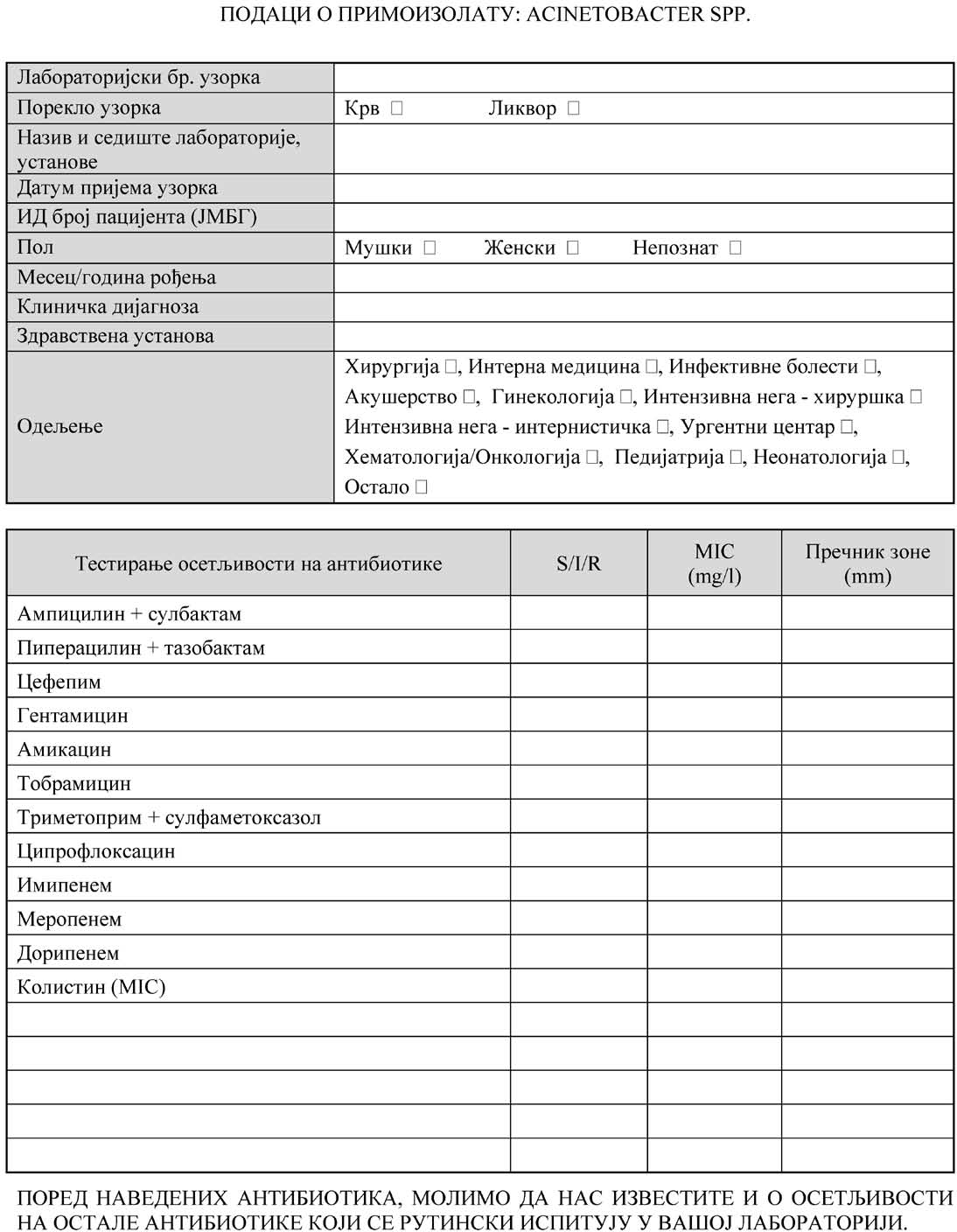 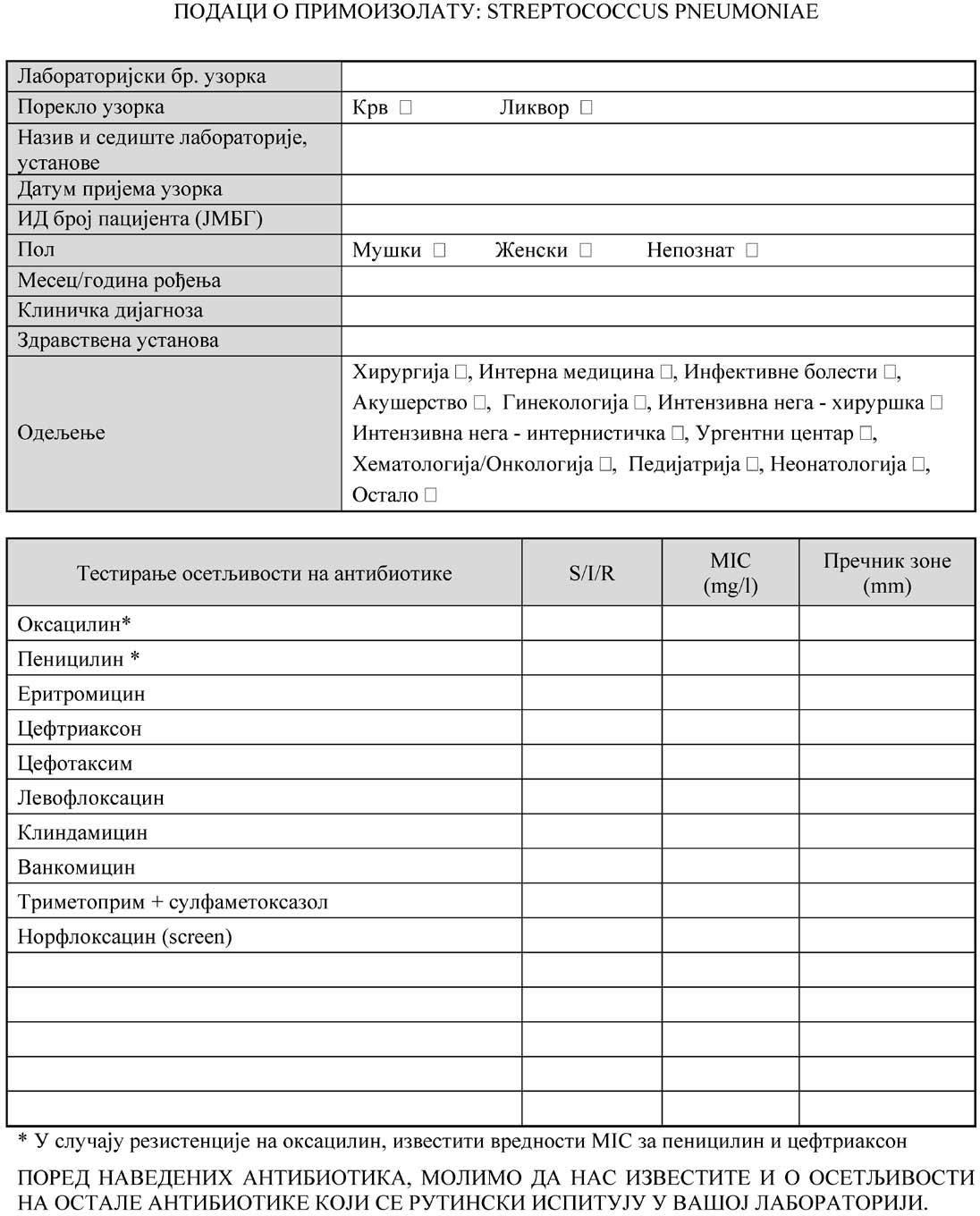 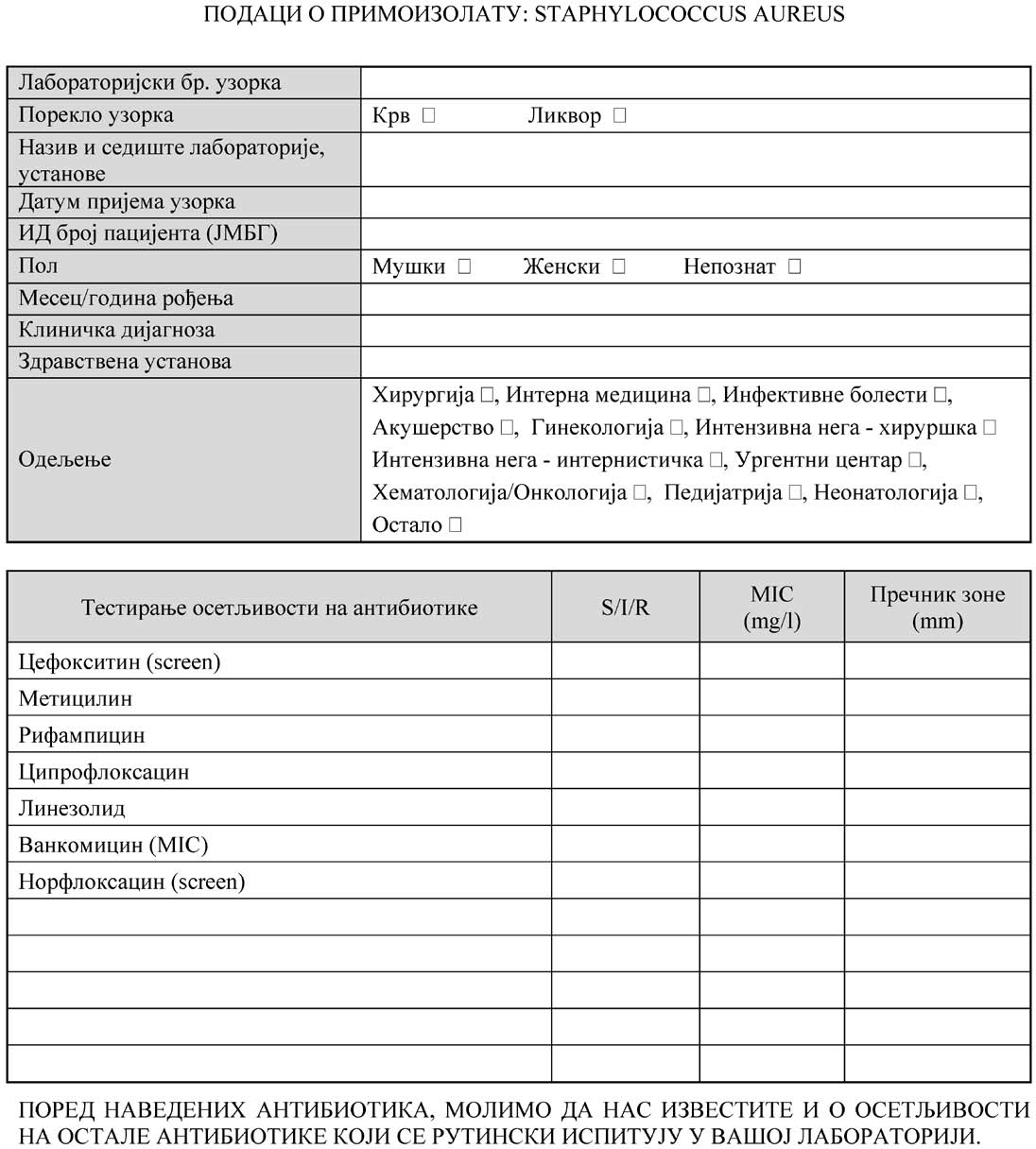 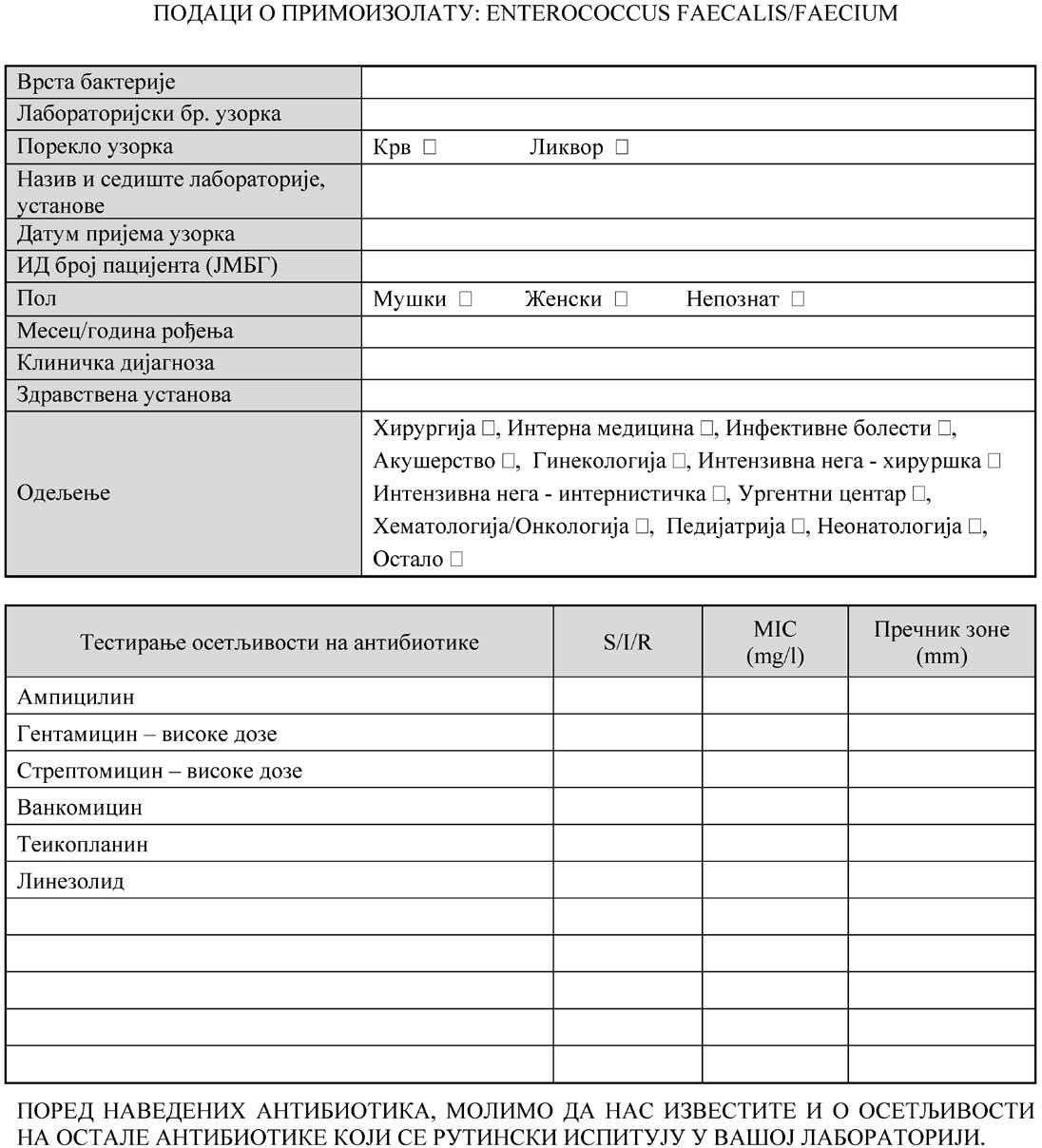 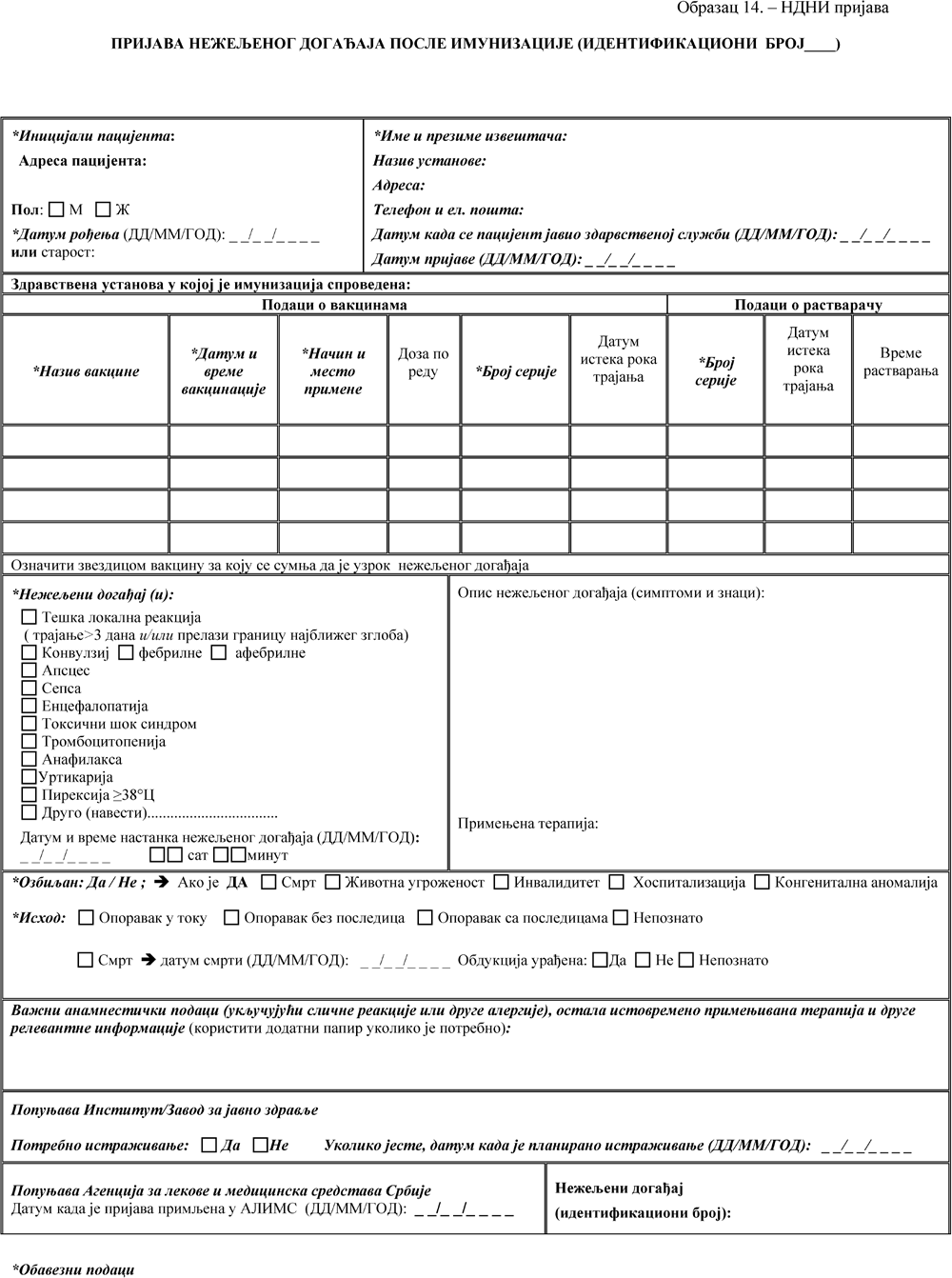 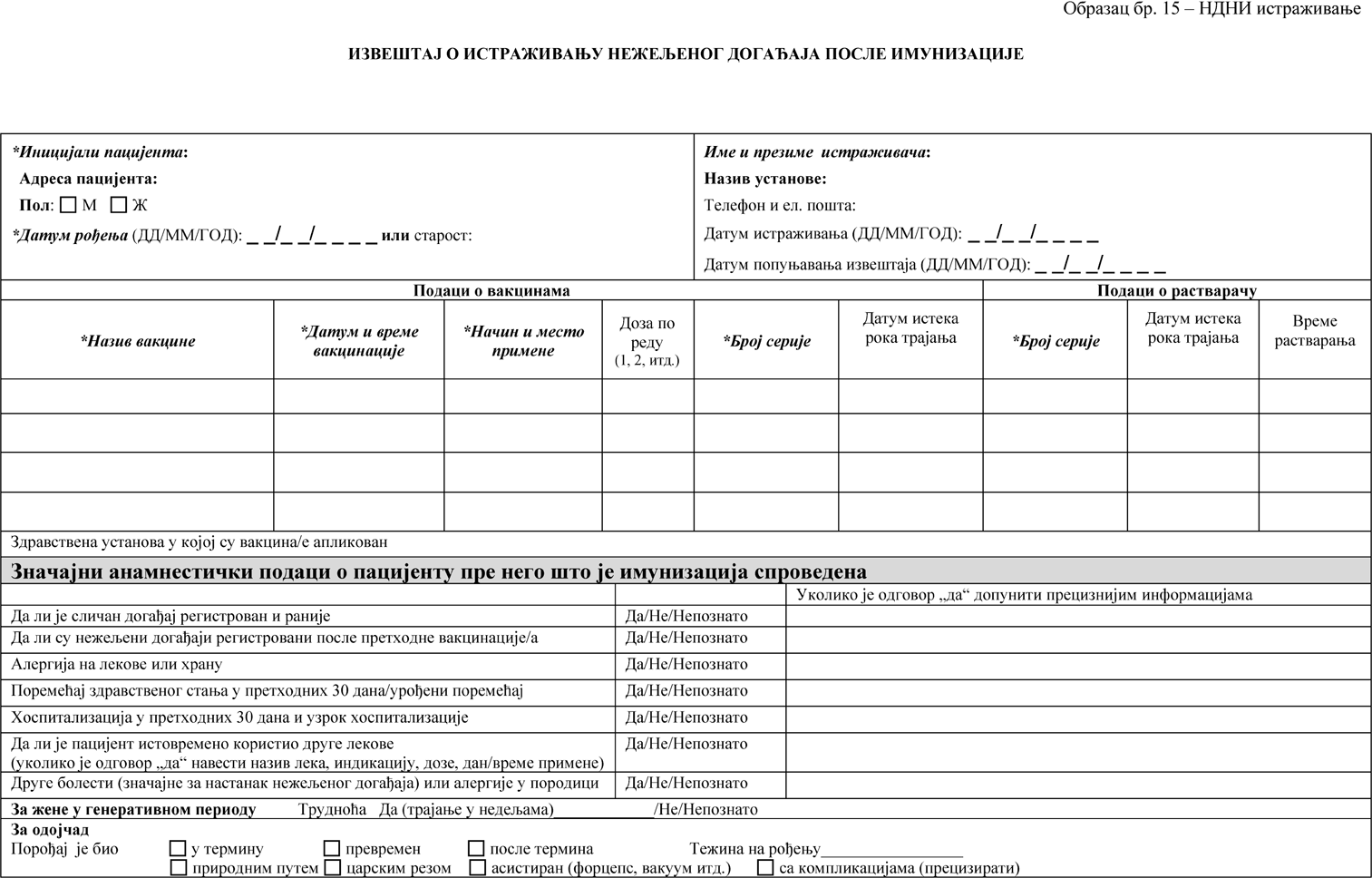 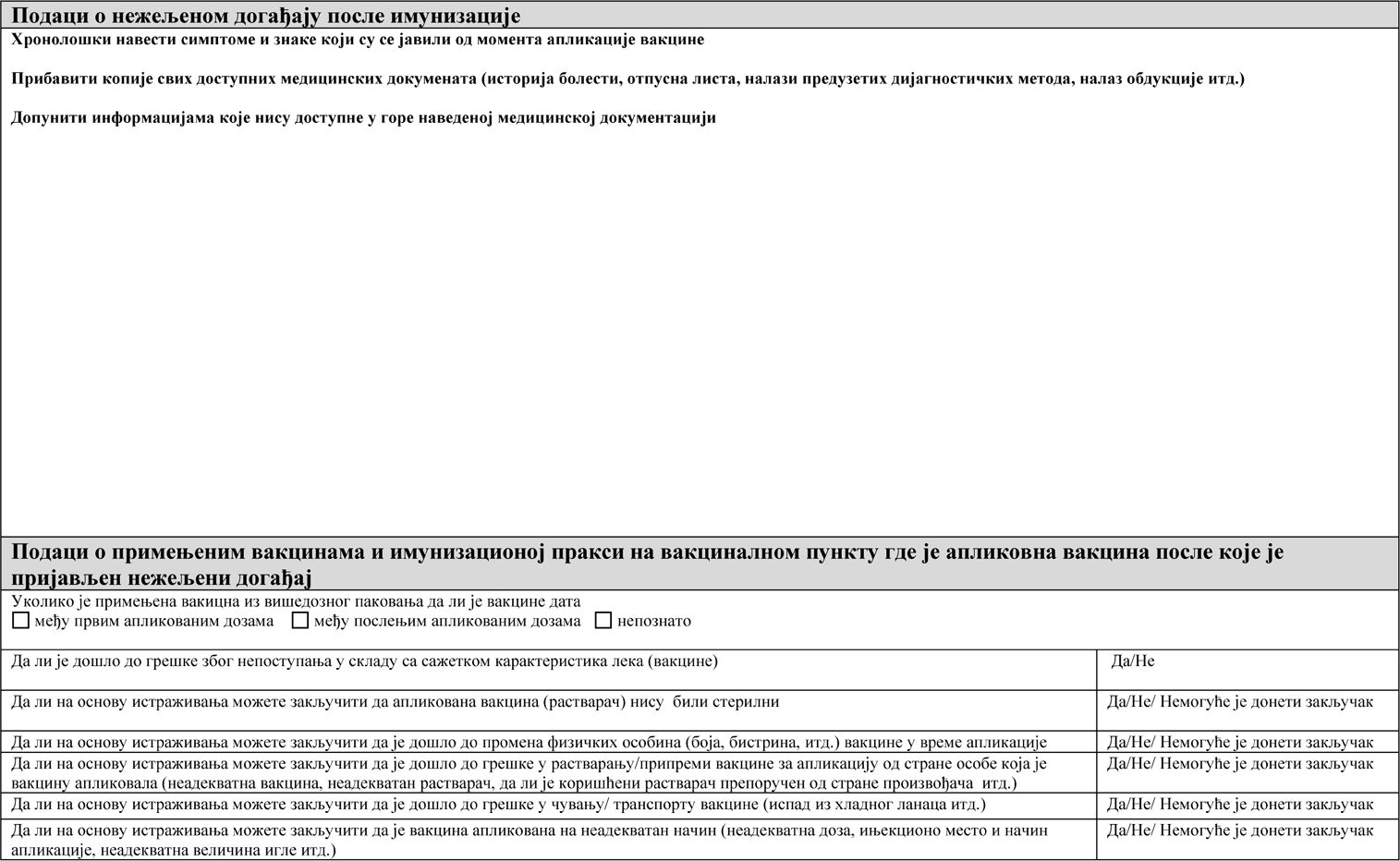 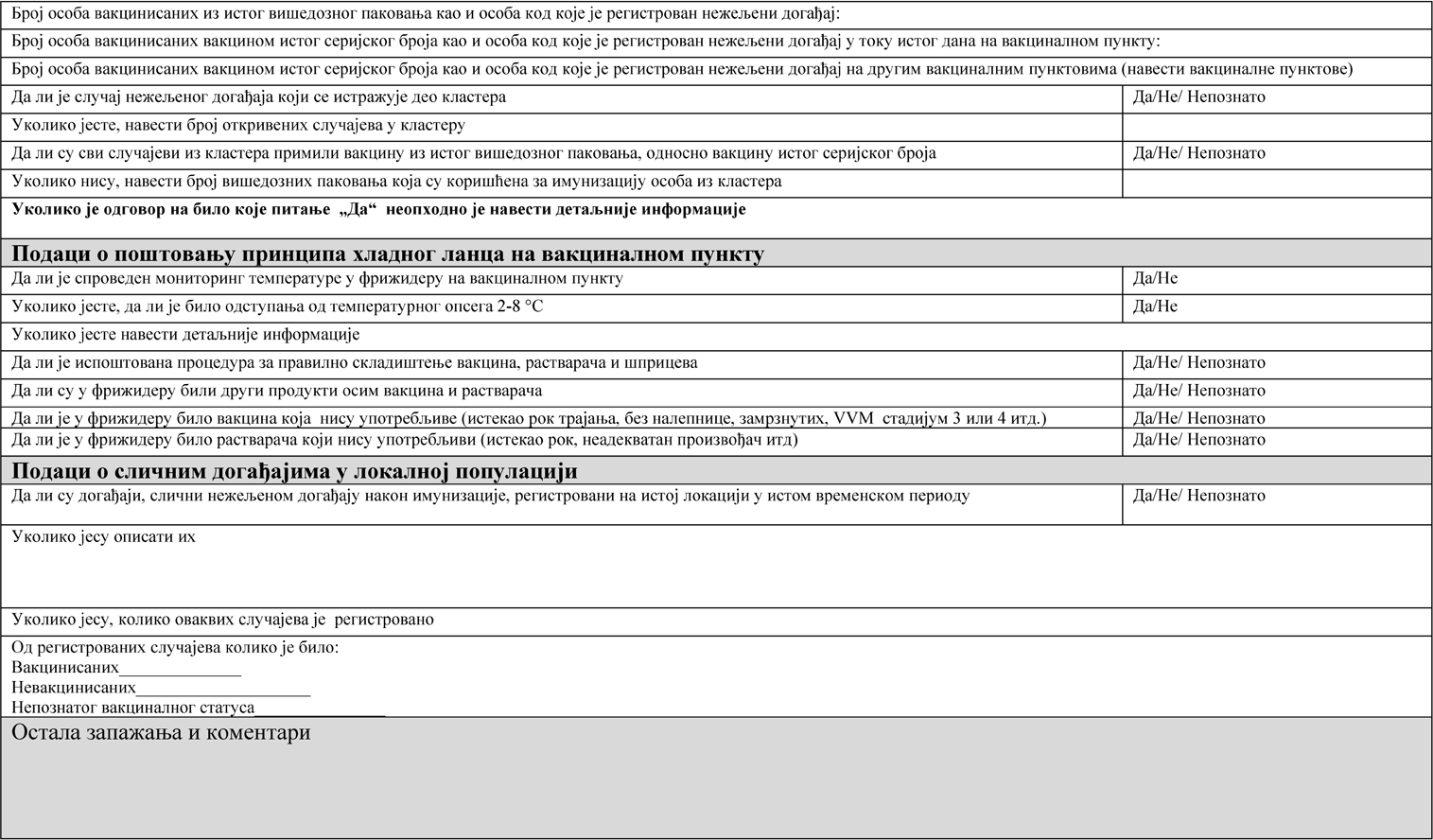 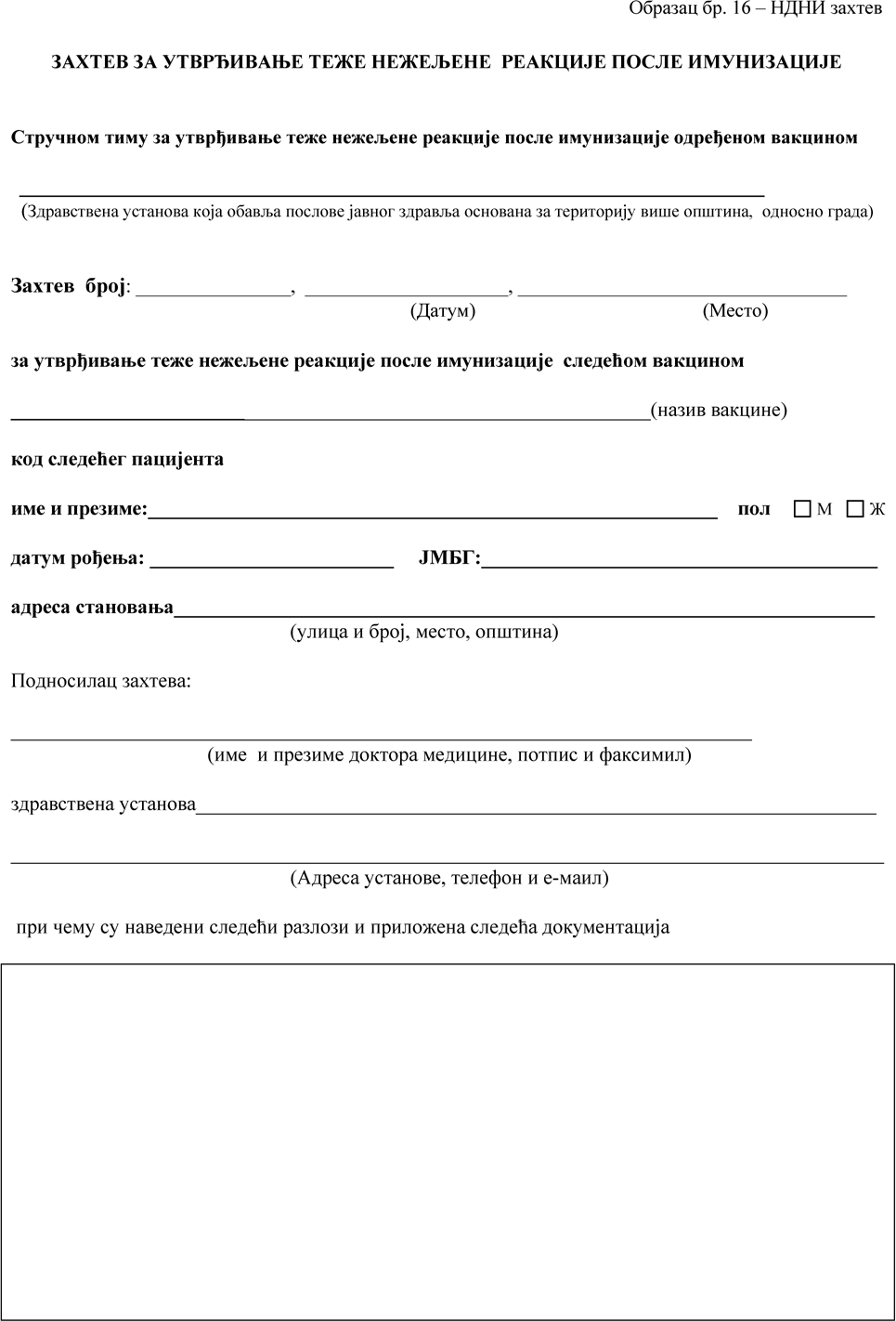 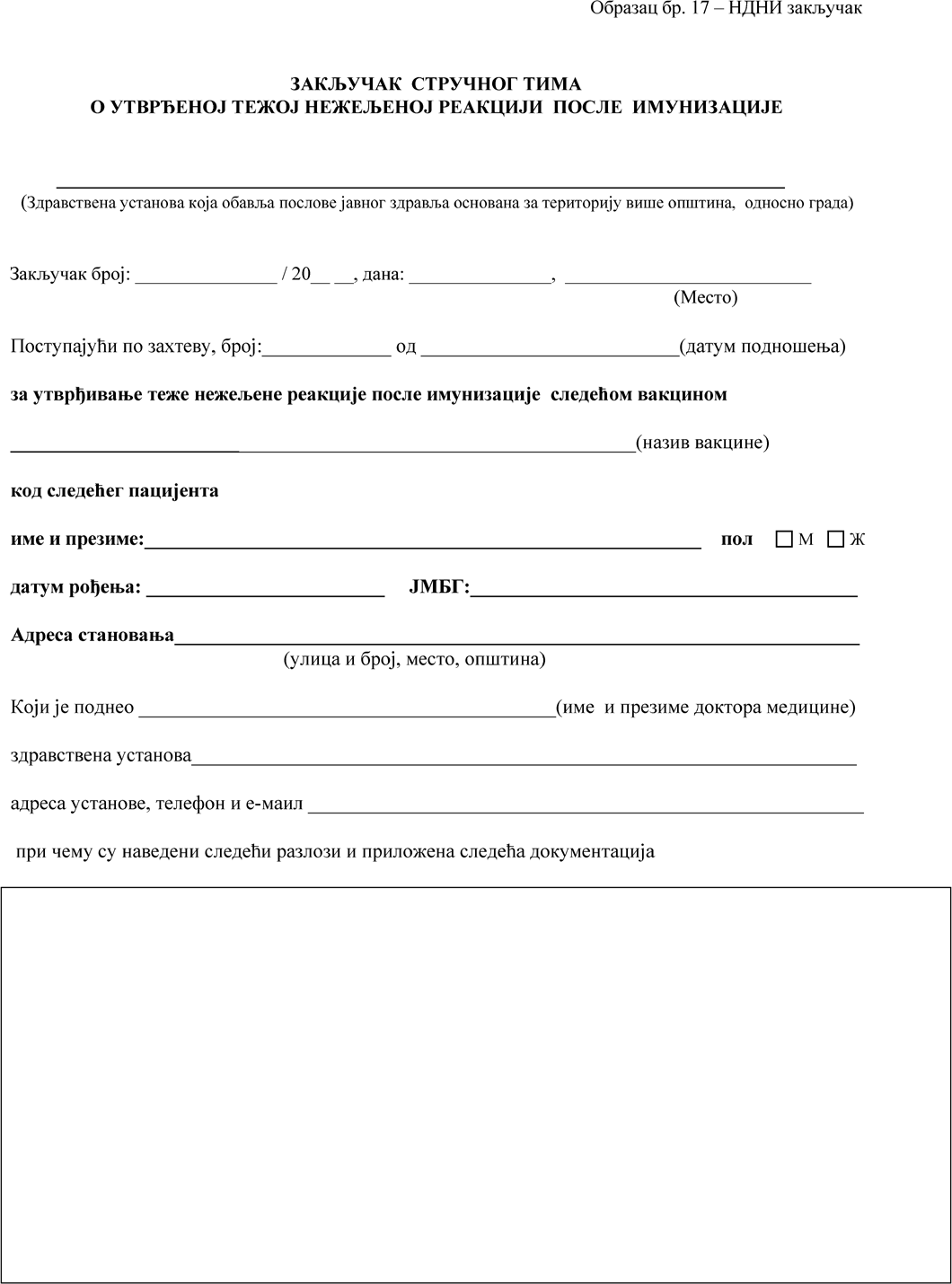 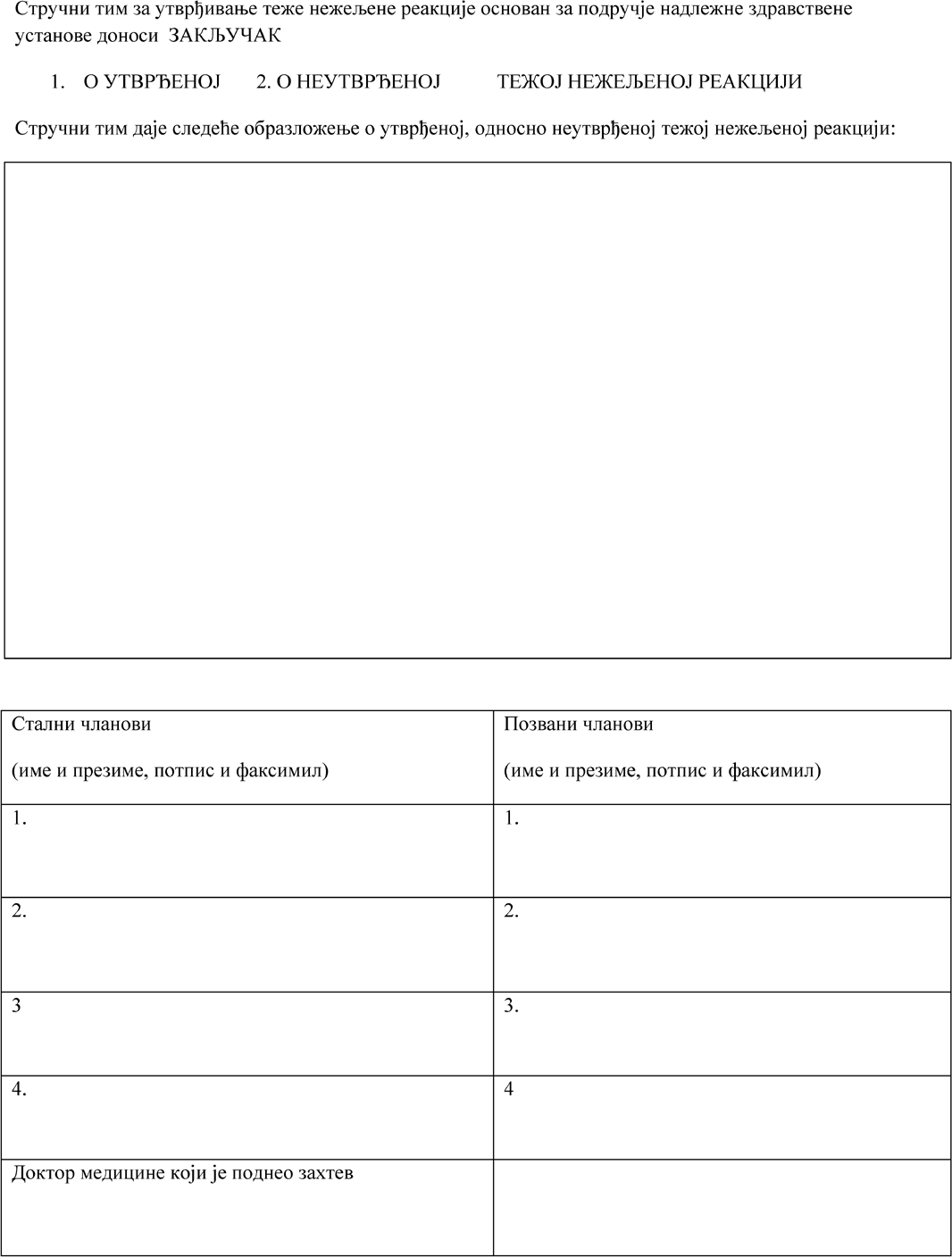 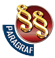 ПРАВИЛНИКО ПРИЈАВЉИВАЊУ ЗАРАЗНИХ БОЛЕСТИ И ПОСЕБНИХ ЗДРАВСТВЕНИХ ПИТАЊА("Сл. гласник РС", бр. 44/2017 и 58/2018)